 НАРЕДБА № Н-32 от 16.12.2011 г. за периодичните прегледи за проверка на техническата изправност на пътните превозни средства Издадена от министъра на транспорта, информационните технологии и съобщенията, обн., ДВ, бр. 104 от 27.12.2011 г., в сила от 1.01.2012 г., изм. и доп., бр. 99 от 14.12.2012 г., бр. 73 от 2.09.2014 г., в сила от 1.09.2014 г., бр. 40 от 27.05.2016 г., в сила от 27.05.2016 г. Глава първаОБЩИ ПОЛОЖЕНИЯ  Чл. 1. С тази наредба се определят: 1. условията и редът за извършване на периодични прегледи за проверка на техническата изправност на пътните превозни средства (периодични прегледи на ППС); 2. условията и редът за издаване на разрешение за извършване на периодични прегледи на ППС; 3. (изм. - ДВ, бр. 99 от 2012 г.) условията и редът за извършване на прегледи и проверки за установяване на годността на превозните средства, с които се извършват превози на опасни товари, да превозват определени опасни товари съгласно Европейската спогодба за международен превоз на опасни товари по шосе (обн., ДВ, бр. 73 от 1995 г.; попр., бр. 63 от 2005 г.) (ADR) (прегледи и проверки по ADR); 4. изискванията към председателите на комисии и техническите специалисти, които извършват периодични прегледи на ППС; 5. изискванията към контролно-техническите пунктове, в които се извършват периодични прегледи на ППС; 6. редът за издаване на удостоверение за преминат допълнителен преглед за проверка на оборудването на автобусите, с които се извършват превози на деца и/или ученици; 7. (нова – ДВ, бр. 73 от 2014 г., в сила от 1.09.2014 г.) условията и редът за извършване на първоначална проверка за установяване на съответствието на допълнително монтираните в МПС уредби, които позволяват работата на двигателя с втечнен нефтен газ и сгъстен природен газ (ВНГ или СПГ) с техническите изисквания, определени в чл. 20 от Наредба № Н-3 от 2013 г. за изменение в конструкцията на регистрираните пътни превозни средства и индивидуално одобряване на пътни превозни средства, регистрирани извън държавите – членки на Европейския съюз, или друга държава – страна по Споразумението за Европейското икономическо пространство (обн., ДВ, бр. 21 от 2013 г.; изм. и доп., бр. 31 от 2014 г.) (Наредба № Н-3).   Чл. 2. (1) Периодичните прегледи са задължителни за всички регистрирани в Република България ППС без тези на поделенията на въоръжените сили, мотопедите и пътните превозни средства с животинска тяга. (2) Не подлежат на периодичен преглед ППС, които са произведени преди 1 януари 1960 г., представляват исторически интерес и се придвижват по пътищата, отворени за обществено ползване, по изключение. (3) Наредбата не се прилага за самоходните машини, колесните трактори и ремаркетата, теглени от тях. Чл. 3. (1) Не се допуска прилагане на по-строги изисквания при периодичните прегледи на ППС от тези, на които е било предвидено да отговарят при конструирането и производство им. (2) Когато в нормативен акт е предвидено изискване за допълнително оборудване на превозните средства, периодичният преглед на ППС включва и проверка на допълнителното им оборудване. Глава втораИЗИСКВАНИЯ КЪМ КОНТРОЛНО-ТЕХНИЧЕСКИТЕ ПУНКТОВЕ И ТЕХНИЧЕСКИТЕ СПЕЦИАЛИСТИ   Чл. 4. (1) Периодичните прегледи на ППС и прегледите и проверките по чл. 1, т. 1 и 3 се извършват в контролно-технически пунктове, отговарящи на изискванията на тази наредба. (2) Контролно-техническите пунктове са пет категории: 1. контролно-технически пункт I категория - за извършване на периодични прегледи на ППС от категории L1, L2, L3, L3e, L4, L4e, L5, L5е и L7е; 2. контролно-технически пункт II категория: а) (изм. - ДВ, бр. 99 от 2012 г.) за извършване на периодични прегледи на ППС от категории L1, L2, L3, L3e, L4, L4e, L5, L5e, L7e, M1, N1, O1 и G и б) за извършване на проверки на леки автомобили за таксиметров превоз на пътници; в) (нова – ДВ, бр. 73 от 2014 г., в сила от 1.09.2014 г.) за извършване на първоначални проверки на допълнително монтираните в МПС уредби, които позволяват работата на двигателя с ВНГ или СПГ; 3. контролно-технически пункт III категория: а) (изм. - ДВ, бр. 99 от 2012 г.) за извършване на периодични прегледи на ППС от категории L1, L2, L3, L3e, L4, L4e, L5, L5e, L7e, M1, M2, M3, N1, N2, N3, O1, O2, O3, O4 и G и б) (изм. – ДВ, бр. 73 от 2014 г., в сила от 1.09.2014 г.) за извършване на: аа) (доп. – ДВ, бр. 73 от 2014 г., в сила от 1.09.2014 г.) проверки на леки автомобили за таксиметров превоз на пътници; бб) (доп. – ДВ, бр. 73 от 2014 г., в сила от 1.09.2014 г.) проверки на автобуси за превоз на пътници; вв) (изм. - ДВ, бр. 99 от 2012 г., доп., бр. 73 от 2014 г., в сила от 1.09.2014 г.) проверки на автобуси за превоз на деца и/или ученици; гг) (доп. – ДВ, бр. 73 от 2014 г., в сила от 1.09.2014 г.) проверки на пътни превозни средства за издаване или заверка на сертификат за техническа изправност на товарни автомобили и ремаркета/полуремаркета; дд) (нова – ДВ, бр. 73 от 2014 г., в сила от 1.09.2014 г.) първоначални проверки на допълнително монтираните в МПС уредби, които позволяват работата на двигателя с ВНГ или СПГ; 4. контролно-технически пункт IV категория: а) IV ТБ - за извършване на периодични прегледи за проверка на техническата изправност на тролейбуси; б) IV ТМ - за извършване на периодични прегледи за проверка на техническата изправност на трамвайни мотриси; 5. контролно-технически пункт V категория: а) (изм. - ДВ, бр. 99 от 2012 г.) за извършване на периодични прегледи на ППС от категории L1, L2, L3, L3e, L4, L4e, L5, L5e, L7e, M1, M2, M3, N1, N2, N3, O1, O2, O3, O4 и G и б) (изм. – ДВ, бр. 73 от 2014 г., в сила от 1.09.2014 г.) за извършване на: аа) (доп. – ДВ, бр. 73 от 2014 г., в сила от 1.09.2014 г.) проверки на леки автомобили за таксиметров превоз на пътници; бб) (доп. – ДВ, бр. 73 от 2014 г., в сила от 1.09.2014 г.) проверки на автобуси за превоз на пътници; вв) (изм. - ДВ, бр. 99 от 2012 г., доп., бр. 73 от 2014 г., в сила от 1.09.2014 г.) проверки на автобуси за превоз на деца и/или ученици; гг) (доп. – ДВ, бр. 73 от 2014 г., в сила от 1.09.2014 г.) проверки на автомобили за издаване или заверка на сертификат за техническа изправност на товарни автомобили и ремаркета/полуремаркета; дд) (доп. – ДВ, бр. 73 от 2014 г., в сила от 1.09.2014 г.) проверки на пътни превозни средства, за които е предвидено извършването на прегледи и проверки по ADR; ее) (нова – ДВ, бр. 73 от 2014 г., в сила от 1.09.2014 г.) първоначални проверки на допълнително монтираните в МПС уредби, които позволяват работата на двигателя с ВНГ или СПГ. (3) В контролно-техническия пункт се извършват периодични прегледи на ППС от една или повече категории, определени за съответната категория на контролно-техническия пункт по ал. 2. (4) (Нова - ДВ, бр. 99 от 2012 г.) В контролно-технически пункт IV ТБ категория се извършват периодични прегледи на ППС от категории М1, М2, М3, N1, N2, N3, O1, O2, O3, O4 и G, когато са изпълнени изискванията по чл. 7, ал. 1, т. 3, чл. 8, ал. 3, т. 2 и чл. 9, ал. 1, т. 3.   Чл. 5. (1) Контролно-техническият пункт се състои от: 1. (изм. - ДВ, бр. 99 от 2012 г.) помещение за извършване на периодични прегледи на ППС, а за извършване на прегледи и проверки по ADR - и работна площадка; 2. помещение за съхранение на документите, средствата за измерване и компютърната техника за работата на комисията. (2) Периодичните прегледи на тролейбуси и трамвайни мотриси се извършват в специално оборудваните пунктове за техническо обслужване и ремонт на тези превозни средства.   Чл. 6. Помещенията за извършване на периодичните прегледи на ППС и прегледите и проверките по ADR отговарят на следните изисквания: 1. да са закрити и проходими; 2. да имат обособена линия или линии за извършване на периодичните прегледи на ППС и/или прегледи и проверки по ADR; 3. да е осигурено свободното и безопасно преминаване на ППС в помещението; 4. да е осигурен необходимият подход към и изход от линията, като след навлизането в нея се извършва само постъпателно движение, без да се извършва маневра "движение назад".   Чл. 7. (1) Линиите за извършване на периодичните прегледи на ППС и прегледите и проверките по ADR са със следните размери: 1. за периодични прегледи и проверки на ППС от категория L, с изключение на мотопедите: а) дължина - не по-малко от 5 м; б) широчина - не по-малко от 3 м; в) височина над линията в помещението - не по-малко от 2,80 м; 2. за проверка на техническата изправност на ППС от категории M1, N1, O1: а) дължина - не по-малко от 10 м; б) широчина - не по-малко от 4 м; в) височина над линията в помещението за линия с канал е не по-малко от 2,80 м, като за линията със стационарен подемник - не по-малко от 4 м в зоната на подемника; 3. за проверка на техническа изправност на ППС от категории M2, M3, N2, N3, O2, O3, O4: а) дължина - не по-малко от 25 м; б) широчина - не по-малко от 5 м, а когато в помещението са оборудвани повече от една линия, като широчината на всяка следваща е не по-малко от 4 м; в) височина над линията в помещението - не по-малко от 4,5 м, като светлият отвор на вратите е не по-малко от 4,2 м. (2) Допускат се отклонения до 5 % от размерите на широчината и/или дължината на линиите за извършване на периодични прегледи и проверки на ППС, посочени в ал. 1. (3) Когато в помещението за извършване на прегледите има повече от една линия, разстоянието между отделните линии за преглед трябва да е не по-малко от 1,5 м. (4) Когато в контролно-технически пункт има повече от една линия, те се номерират във възходящ ред, като на видно място се поставя табела със съответния номер.   Чл. 8. (1) Линиите за извършване на периодични прегледи на ППС от категории M1, N1, O1, M2, M3, N2, N3, O2, O3, O4, тролейбуси и трамвайни мотриси трябва да имат канал за преглед на ППС или стационарен подемник. (2) Каналът или стационарният подемник се разполагат по надлъжната ос на линията за извършване на периодични прегледи на ППС и прегледи и проверки по ADR. (3) Каналът за преглед на ППС трябва да е осветен и обезопасен с предпазни реборди и да отговаря на следните изисквания: 1. за преглед на ППС от категории M1, N1 и O1: а) дължина - не по-малко от 5 м; б) широчина - не по-малко от 0,85 м; в) дълбочина - не по-малко от 1,60 м; 2. за преглед на ППС от категории M2, M3, N2, N3, O2, O3 и O4: а) дължина - не по-малко от 15 м; б) широчина - не по-малко от 0,85 м; в) дълбочина - не по-малко от 1,40 м. (4) Допускат се отклонения до 5 % от размерите на каналите по ал. 3.   Чл. 9. (1) Линиите за извършване на периодични прегледи на ППС и прегледи и проверки по ADR са оборудвани с уреди, съоръжения и средства за измерване: 1. линията за проверка на техническата изправност на ППС от категории L1, L2, L3, L3e, L4, L4e, L5, L5e и L7e е оборудвана със: а) технически средства за компютризираната система по чл. 11, ал. 2; б) технически средства за информационната система по чл. 11, ал. 3; в) стенд за измерване на спирачни сили на ППС; г) газоанализатор; д) уред за проверка на регулировката на фаровете; е) набор универсални монтьорски инструменти; ж) уред за проверка на дълбочината на рисунъка на гумите; з) подвижна лампа или фенерче; и) прибор за осветяване фабричния номер на рамата и двигателя на труднодостъпни места; 2. линията за периодични прегледи на ППС от категории M1, N1, O1 освен с уредите, съоръженията и средствата за измерване по т. 1 е оборудвана и със: а) димомер; б) двустранен шублер с удължени челюсти за измерване на външни размери с обхват над 150 мм или калибър; в) двустранен шублер за измерване на вътрешни канали с обхват 10 - 150 мм или калибри; г) средство (симулатор) за проверка на електрическите връзки в устройствата за съединяване на електроинсталацията на ремаркето към тази на автомобила; д) устройство за откриване на теч при системи на втечнен нефтен газ и сгъстен природен газ; 3. линията за периодични прегледи на ППС от категории M2, M3, N2, N3, O2, O3, O4 освен с уредите, съоръженията и средствата за измерване по т. 1 и 2 е оборудвана и със: а) калибри за проверка на износването в заключващото устройство на седловото устройство на седловия влекач; б) уред за измерване на дължини (ролетка с дължина не по-малко от 5 м); 4. линията за периодични прегледи на тролейбуси е оборудвана с уредите, съоръженията и средствата за измерване по т. 1 - 3 с изключение на тези по т. 1, букви "г" и "и", т. 2, букви "а", "в", "г" и "д" и т. 3, буква "а"; 5. линията за периодични прегледи на трамвайни мотриси е оборудвана с уредите, съоръженията и средствата за измерване по т. 1 - 4 с изключение на тези по т. 1, букви "в", "ж" и "з" и т. 2, буква "д"; 6. линията за прегледи и проверки по ADR на превозни средства EXII, EXIII, FL, OX, AT и MEMU освен с уредите, съоръженията и средствата за измерване по т. 1 - 3 е оборудвана и със: а) хронометър; б) уред за измерване на сила и напрежение на електрическия ток и електрическо съпротивление; в) уред за измерване на изолационно съпротивление; г) инсталация с манометри (с клас на точност не по-нисък от 1) за проверки на цистерни; д) стенд за проверка на елементи от експлоатационното оборудване на цистерните; е) подвижна лампа или ръчно фенерче за работа във взривоопасна среда (с ЕХ защита). (2) Газоанализаторът и димомерът по ал. 1, т. 1, буква "г" и т. 2, буква "а" може да са комбинирани в един уред. (3) Спирачният стенд, газоанализаторът и димомерът трябва да са одобрени по реда на Закона за измерванията и да са преминали на задължителна проверка по реда на същия закон. (4) (Нова - ДВ, бр. 99 от 2012 г.) За спирачния стенд за измерване на спирачните сили на ППС от категории L1, L2, L3, L3e, L4, L4e, L5, L5e и L7e не се прилагат изискванията по ал. 3.   Чл. 10. (1) Контролно-техническите пунктове V категория трябва да имат самостоятелно обособена площадка с твърда настилка за разполагане на допълнително оборудване. (2) Площадката по ал. 1 се намира в непосредствена близост до линията за извършване на прегледи и проверки по ADR. (3) Размерите на площадката трябва да осигуряват разполагане на превозните средства и инсталациите за проверка. Дължината на площадката трябва да бъде не по-малка от 25 м, а широчината - не по-малка от 10 м.   Чл. 11. (1) В контролно-техническия пункт трябва да има компютризирана система за управление на работата на средствата за измерване и информационна система за електронно регистриране на извършените периодични прегледи на ППС. (2) Компютризираната система за управление на работата на средствата за измерване трябва да: 1. осигурява достоверност на провежданите измервания в съответствие с методиката по чл. 31, ал. 1; 2. е защитена от нерегламентирана операторска намеса; 3. дава възможност за извеждане на резултатите от измерванията на хартиен носител или предаването им по електронен път към информационната система по ал. 3. (3) Информационната система за електронно регистриране на извършените периодични прегледи на ППС трябва да осигурява възможност за: 1. идентифициране на председателя на комисията; 2. избор на обема и съдържанието на периодичния преглед; 3. автоматично въвеждане в протокола на пореден номер, дата и начало на прегледа на ППС (час и минути); 4. електронно въвеждане в системата на необходимите данни за: а) идентифициране на ППС; б) техническите характеристики на ППС, необходими за извършването на прегледа; в) дата на първоначалната регистрация на ППС; г) собственика на ППС; д) лицето, представило ППС на преглед; е) номера на разрешението на контролно-техническия пункт; ж) комисията, която ще извърши прегледа; 5. въвеждане в протокола на данните по т. 1 - 3; 6. отпечатване в протокола на въведените данни; 7. електронно въвеждане в системата на данните от протокола от извършения преглед и на резултата от прегледа; 8. регистриране в системата на конкретните неизправности, установени по време на прегледа (незначителни, значителни и опасни); 9. вписване на необходимите данни в удостоверението за техническа изправност (част I) - данни за ППС, за техническия специалист, извършил прегледа, за установените неизправности и несъответствия, за извършени проверки за допълнителното оборудване на превозното средство, времето за извършване на прегледа и/или проверката, заключение за годността на ППС да се движи по пътищата, отворени за обществено ползване; 10. персонализиране на удостоверенията за техническа изправност (част II) - вписване на идентификационния номер (VIN, рама) на ППС, регистрационния номер на ППС, показанието на километропоказателя, брой на местата, допустимата максимална маса на ППС, номера на разрешението за контролно-техническия пункт, в който е извършен прегледът, адреса на контролно-техническия пункт, номера на знака за периодичен преглед, датата на която е извършен прегледът, валидността на прегледа, имената на председателя на комисията, извършила периодичния преглед и/или проверката; 11. разпечатване на необходимите документи във връзка с периодичния преглед и/или проверката (протоколи, удостоверения и сертификати); 12. запазване на определен брой цифрови графични изображения на превозното средство с ясно различим регистрационен номер; 13. заявяване от лицата по чл. 16 на документите, необходими за извършване на периодичните прегледи на ППС; 14. отчет на отпечатаните и на заявените документи за извършване на периодични прегледи; 15. предаване на данните към Изпълнителна агенция "Автомобилна администрация"; 16. проверка по идентификационния номер (VIN) или по регистрационния номер на ППС за: а) преминат периодичен преглед на ППС; б) издадено удостоверение за техническа изправност по чл. 38, ал. 2 за същото превозно средство; в) спряно от движение ППС; 17. (нова – ДВ, бр. 73 от 2014 г., в сила от 1.09.2014 г.) автоматична проверка за наличието на: а) задължителна застраховка "Гражданска отговорност" на автомобилистите и задължителна застраховка "Злополука" на пътниците – когато е предоставен технически съвместим с информационната система по тази алинея достъп до базата с данни за платените застраховки от Комисията за финансов надзор, управление "Застрахователен надзор"; б) платен данък върху превозното средство – когато е предоставен технически съвместим с информационната система по тази алинея достъп до базата с данни за платен данък от съответната община; 18. (нова – ДВ, бр. 73 от 2014 г., в сила от 1.09.2014 г.) еднозначно идентифициране на документа за платен данък върху превозното средство; 19. (нова – ДВ, бр. 73 от 2014 г., в сила от 1.09.2014 г.) въвеждане на номера на знака към съответната застрахователна полица, издаден от Гаранционния фонд по чл. 287, ал. 1 от Кодекса за застраховането. (4) Техническите средства за работа на системите по ал. 2 и 3 се осигуряват: 1. за управление на работата на средствата за измерване - от лицата по чл. 16, притежаващи разрешението за извършване на периодични прегледи на ППС; 2. за електронно регистриране на данните от проведените технически прегледи, предаването им в реално време до Изпълнителна агенция "Автомобилна администрация", персонализиране на удостоверенията за техническа изправност, отчитане на документите във връзка с прегледите и запазване на графични изображения за идентификация на превозното средство - от Изпълнителна агенция "Автомобилна администрация". (5) В контролно-техническия пункт трябва да има внедрена система за управление на качеството, съответстваща на ISO 9001. (6) В контролно-техническия пункт трябва да има метална каса и телефон за връзка. (7) (Доп. – ДВ, бр. 73 от 2014 г., в сила от 2.09.2014 г.) Изискването по ал. 3, т. 12 не се прилага към информационната система, предназначена за използване от Министерството на вътрешните работи и на Държавна агенция "Технически операции" при извършване на периодични прегледи на ППС, които са собственост на министерството или на агенцията.   Чл. 12. (1) Периодичните прегледи и проверките на ППС се извършват от комисия, която се състои от председател и поне един технически специалист. (2) Председател на комисия може да бъде всеки технически специалист, който отговаря на изискванията на чл. 13, ал. 3. (3) Председател на комисията за извършване на конкретния преглед е техническият специалист, който се е идентифицирал в информационната система по чл. 11, ал. 3 за извършването на прегледа. (4) Техническият специалист трябва да работи по трудово правоотношение с лицето по чл. 16, получило разрешението за извършване на периодични прегледи на ППС. (5) Техническият специалист може да бъде вписван в повече от един списък към разрешение за извършване на периодични прегледи на ППС, ако разрешенията са издадени на едно и също лице и контролно-техническите пунктове са на територията на едно и също населено място.   Чл. 13. (1) Техническият специалист трябва да отговаря на следните изисквания: 1. да е завършил средно или висше образование със специалност по приложение № 1 или специализация, курсът на обучение по която е продължил не по-малко от една година по специалностите по букви "А" и "Б"; 2. да е правоспособен водач на моторно превозно средство от категория "В", а техническият специалист, извършващ прегледи на превозни средства от категории L1, L2, L3, L3e, L4, L4e, L5, L5e и L7e - да е правоспособен водач на моторно превозно средство от категория "А"; 3. да не е осъждан за престъпления от общ характер по реда на глава втора "Престъпления против личността" или по реда на глава единадесета, раздел II "Престъпления по транспорта и съобщенията" от Особената част на Наказателния кодекс; 4. да не е бил заличаван от регистъра по чл. 15, ал. 1 през последните две години на основание чл. 15, ал. 2, т. 3 - 8; 5. да притежава удостоверение за допълнително обучение за извършване на периодични прегледи и проверки на ППС. (2) (Доп. – ДВ, бр. 73 от 2014 г., в сила от 1.09.2014 г.) Техническият специалист и председателят на комисия, извършващи прегледи и проверки по ADR или първоначални проверки на допълнително монтираните в МПС уредби, които позволяват работата на двигателя с ВНГ или СПГ, трябва да отговарят на изискванията по ал. 1, т. 2 - 4 и: 1. да са завършили висше образование по специалност съгласно приложение № 1, букви "А" или "Б" или висше образование и специализация, курсът на обучение по която е продължил не по-малко от една година по специалностите по букви "А" и "Б"; 2. да притежават най-малко 3 години трудов стаж по една или повече специалности, посочени в приложение № 1; 3. да притежават свидетелство за професионална квалификация. (3) Председателят на комисия за извършване на периодични прегледи на ППС е технически специалист, който отговаря на изискванията по ал. 1, т. 2 - 5 и: 1. е завършил средно или висше образование със специалност по букви "А", "Б", "В" или "Г" на приложение № 1 или специализация, курсът на обучение по която е продължил не по-малко от една година по специалностите по букви "А" и "Б"; 2. има не по-малко от 3 години трудов стаж по една или повече специалности, посочени в приложение № 1.  Чл. 14. (1) (Доп. – ДВ, бр. 73 от 2014 г., в сила от 1.09.2014 г.) Допълнителното обучение за извършване на първоначални проверки на допълнително монтираните в МПС уредби, които позволяват работата на двигателя с ВНГ или СПГ, на периодични прегледи на ППС и прегледи и проверки по ADR се провежда от висши учебни заведения, акредитирани по реда на Закона за висшето образование, или от организации, оправомощени в друга държава - членка на Европейския съюз, за такава дейност. (2) Допълнителното обучение по ал. 1 се провежда по учебна документация, утвърдена от изпълнителния директор на агенцията. Учебната документация се публикува на страницата на агенцията в интернет. (3) Темите, учебните дисциплини, както и продължителността на допълнителното обучение се определят с учебната документация по ал. 2. (4) Техническите специалисти преминават допълнително обучение преди вписването им в регистъра по чл. 15, ал. 1, след което: 1. техническите специалисти по чл. 13, ал. 1 - на всеки 4 години от предходното удостоверение за допълнително обучение; 2. техническите специалисти по чл. 13, ал. 2 - на всеки 2 години от придобиването на свидетелството за професионална квалификация. (5) След завършване на допълнителното обучение висшето учебно заведение издава: 1. удостоверение за допълнително обучение - на техническите специалисти по чл. 13, ал. 1 след провеждане на първото им обучение, преди вписването им в регистъра по чл. 15, ал. 1, както и след завършване на обучението по ал. 4, т. 1 и 2 - на всички технически специалисти; 2. свидетелство за професионална квалификация - на техническите специалисти по чл. 13, ал. 2 след провеждане на първото им обучение, преди вписването им регистъра по чл. 15, ал. 1.   Чл. 15. (1) Изпълнителна агенция "Автомобилна администрация" води регистър на председателите на комисии и техническите специалисти, които отговарят на изискванията по чл. 12 - 14. Вписването в регистъра се извършва по заявление на лицето по чл. 16 (приложение № 3). (2) Председателите на комисии и техническите специалисти се заличават от регистъра по ал. 1: 1. по искане на лицето по чл. 16, получило разрешение за извършване на периодични прегледи на ППС; 2. по искане на лицето, вписано в регистъра; 3. при повторно извършени нарушения на правилата за извършване на периодичните прегледи за проверка на техническата изправност на пътните превозни средства; 4. когато са разпоредили да се издаде или са издали документ за извършен периодичен преглед за проверка на техническата изправност на пътно превозно средство, без то да е представено на преглед; 5. при повторно нарушение на изискването техническият специалист да уведоми Изпълнителна агенция "Автомобилна администрация" в срока по чл. 28, ал. 3, че индивидуалният му печат е изгубен, откраднат или унищожен; 6. когато като председател на комисия е предоставил паролата си и/или картата си за достъп до информационната система по чл. 11, ал. 3 на друго лице и то я използва; 7. когато техническият специалист предостави индивидуалния си печат за заверка на документите, удостоверяващи, че пътното превозно средство е технически изправно, на друго лице и то го използва; 8. когато престанат да отговарят на някое от изискванията по чл. 12 - 14. (3) Заличаването от регистъра на председателя на комисията, извършваща прегледите, и техническите специалисти се извършва със заповед на министъра на транспорта, информационните технологии и съобщенията или оправомощено от него длъжностно лице. (4) Заповедта по ал. 3 подлежи на оспорване по реда на Административнопроцесуалния кодекс. Оспорването не спира изпълнението на заповедта. (5) Председател на комисия, извършваща прегледи, или технически специалист, заличени от регистъра по ал. 1 на някое от основанията, предвидени в ал. 2, т. 3 - 8, не може да бъде вписван отново в регистъра в продължение на две години от датата на заличаването. Глава третаРАЗРЕШЕНИЕ ЗА ИЗВЪРШВАНЕ НА ПЕРИОДИЧНИ ПРЕГЛЕДИ ЗА ПРОВЕРКА НА ТЕХНИЧЕСКАТА ИЗПРАВНОСТ НА ППС   Чл. 16. Периодичните прегледи на ППС и прегледите и проверките по чл. 1, т. 1 и 3 се извършват от физически или юридически лица, регистрирани по Търговския закон или по Закона за юридическите лица с нестопанска цел, както и от лица, регистрирани по законодателството на друга държава - членка на Европейския съюз, или на друга държава - страна по Споразумението за Европейското икономическо пространство, които притежават разрешение, издадено по реда на тази наредба.   Чл. 17. Министърът на транспорта, информационните технологии и съобщенията или оправомощено от него длъжностно лице издава разрешение за извършване на периодични прегледи за проверка на техническата изправност на ППС на лицата по чл. 16, които отговарят на изискванията на тази наредба (приложение № 2).   Чл. 18. (1) (Изм. – ДВ, бр. 40 от 2016 г. , в сила от 27.05.2016 г.) За издаване на разрешение за извършване на периодични прегледи за проверка на техническата изправност на ППС лицата по чл. 16 подават заявление по образец (приложение № 3) до министъра на транспорта, информационните технологии и съобщенията чрез ръководителя на съответното регионално звено на Изпълнителна агенция "Автомобилна администрация" "Контролна дейност - ДАИ", към което прилагат: 1. (отм. – ДВ, бр. 40 от 2016 г. , в сила от 27.05.2016 г.); 2. (отм. – ДВ, бр. 40 от 2016 г. , в сила от 27.05.2016 г.); 3. (отм. – ДВ, бр. 40 от 2016 г. , в сила от 27.05.2016 г.); 4. проект на технологична карта за работата на техническите специалисти; 5. списък на техническите специалисти, в който е посочено за всеки от тях какви прегледи и дейности може да извършва и отговаря ли на съответните изисквания по чл. 13; за всеки технически специалист към списъка се прилагат: а) копие на дипломата за завършено средно или висше образование и документ за специализация в случаите по чл. 13, ал. 1, т. 1, ал. 2, т. 1 и ал. 3, т. 1; б) (изм. - ДВ, бр. 99 от 2012 г.) копие на свидетелството за професионална квалификация по чл. 14, ал. 5, т. 2 или на удостоверението за допълнително обучение по чл. 14, ал. 5, т. 1; в) копие на свидетелството за управление на моторно превозно средство; г) свидетелство за съдимост; д) (изм. - ДВ, бр. 99 от 2012 г.) копие на справка за приети уведомления по чл. 62, ал. 5 от Кодекса на труда; е) копие на трудовата книжка или друг документ, удостоверяващ трудовия стаж, издаден от компетентен държавен орган - документът се представя за техническите специалисти за извършване на прегледи и проверки по ADR и за председателите на комисии; 6. копие на сертификат за внедрената в контролно-техническия пункт система за управление на качеството по чл. 11, ал. 5, издаден от орган по сертификация на системи за управление, акредитиран от Изпълнителна агенция "Българска служба за акредитация" или от чуждестранен орган за акредитация, който е страна по Многостранното споразумение за взаимно признаване на Европейската организация за акредитация (European Cooperation for Accreditation) за област сертификация на системи за управление; 7. (изм. – ДВ, бр. 40 от 2016 г. , в сила от 27.05.2016 г.) документ за ползване на обекта, в който се намира контролно-техническият пункт: а) разрешение за ползване на строежа съгласно чл. 177, ал. 2 от Закона за устройство на територията, или б) удостоверение за въвеждане в експлоатация на строежа съгласно чл. 177, ал. 3 от Закона за устройство на територията, или в) разрешение за поставяне на обекта съгласно чл. 56, ал. 2 от Закона за устройство на територията с посочено предназначение, от което е видно, че обектът може да бъде използван за извършване на периодични прегледи за проверка на техническата изправност на пътните превозни средства, или г) разрешение за ползване на строеж, издадено по реда на Закона за териториално и селищно устройство (отм., ДВ, бр. 1 от 2001 г.) – за имоти, въведени в експлоатация преди влизането в сила на Закона за устройство на територията, или д) удостоверение съгласно § 16 от преходните разпоредби към Закона за устройство на територията или § 127, ал. 1 от преходните и заключителните разпоредби към Закона за изменение и допълнение на Закона за устройство на територията (обн., ДВ, бр. 82 от 2012 г.; доп., бр. 66 от 2013 г.; изм., бр. 98 от 2014 г.); 8. документ за собственост или договор за наем на контролно-техническия пункт, а за пунктовете от V категория - и за площадката за извършване на проверки на превозните средства, превозващи определени опасни товари; 9. план на контролно-техническия пункт, съдържащ разположение на машините, съоръженията и средствата за измерване в мащаб 1:50; 10. списък на уредите, съоръженията и средствата за измерване, съдържащ данни за наименованието, марката, модела, типа и фабричния им номер, придружен с копие на паспортите или копие на документ за одобрение и премината проверка за годност, заверени със свеж печат от съответното лице, извършило одобрението или проверката; 11. документ за платена държавна такса за извършване на оглед за установяване на съответствието на контролно-техническия пункт с изискванията и за издаване на разрешение. (2) (Нова – ДВ, бр. 40 от 2016 г. , в сила от 27.05.2016 г.) Документите по ал. 1, т. 7, букви "а", "б", "г" или "д" се представят и за площадката за извършване на проверки на превозните средства, превозващи опасни товари, към контролно-техническите пунктове от V категория. (3) (Предишна ал. 2, изм. – ДВ, бр. 40 от 2016 г. , в сила от 27.05.2016 г.) Служителят на съответното регионално звено на Изпълнителна агенция "Автомобилна администрация", който приема заявлението за издаване на разрешение, проверява оригиналите на документите при подаването им, заверява с подпис и печат копията и връща оригиналите.   Чл. 19. (1) В 14-дневен срок от датата на подаване на заявлението по чл. 18, ал. 1 служители на Изпълнителна агенция "Автомобилна администрация" извършват оглед на контролно-техническия пункт и съставят протокол (приложение № 4). Протоколът съдържа заключение за съответствие или несъответствие с изискванията към контролно-техническия пункт за извършване на периодични прегледи на ППС и се издава в два еднообразни екземпляра - един за лицето по чл. 16 и един за Изпълнителна агенция "Автомобилна администрация". (2) (Изм. – ДВ, бр. 40 от 2016 г. , в сила от 27.05.2016 г.) Огледът на контролно-техническите пунктове от категории I, II, III и IV се извършва от двама служители на съответното регионално звено на Изпълнителна агенция "Автомобилна администрация" "Контролна дейност - ДАИ", а на контролно-техническите пунктове категория V - от служители от специализираната администрация в Изпълнителна агенция "Автомобилна администрация". (3) При извършването на огледа на контролно-техническия пункт служителите на Изпълнителна агенция "Автомобилна администрация" проверяват съответствието на съдържанието на предварително изготвената от лицето по чл. 16 технологична карта за работата на техническите специалисти по чл. 18, ал. 1, т. 4 с действителното разположение на уредите, съоръженията и средствата за измерване. (4) Технологичната карта за работата на техническите специалисти по чл. 18, ал. 1, т. 4 се изготвя поотделно за всяка линия за извършване на периодични преглед и проверки на ППС и съдържа: 1. схема на линията с обозначени постове за извършване на отделните операции; 2. списък на техническото оборудване; 3. броя на техническите специалисти, извършващи прегледа; 4. последователност за извършване на периодичния преглед на ППС, същност на проверките, изпълнител, използвани уреди, съоръжения и средства за измерване. (5) Технологичните карти за работата на техническите специалисти се съгласуват: 1. (изм. – ДВ, бр. 40 от 2016 г. , в сила от 27.05.2016 г.) от ръководителя на съответното регионално звено на Изпълнителна агенция "Автомобилна администрация" "Контролна дейност - ДАИ" - за контролно-техническите пунктове от категории I, II, III или IV; 2. от изпълнителния директор на Изпълнителна агенция "Автомобилна администрация" - за контролно-техническите пунктове категория V. (6) (Нова - ДВ, бр. 99 от 2012 г., изм., бр. 40 от 2016 г. , в сила от 27.05.2016 г.) Ръководителят на съответното регионално звено на Изпълнителна агенция "Автомобилна администрация" "Контролна дейност - ДАИ" изпраща в Изпълнителна агенция "Автомобилна администрация" документите по чл. 18, ал. 1 заедно с екземпляр от съставения протокол (приложение № 4). (7) (Предишна ал. 6 - ДВ, бр. 99 от 2012 г.) Комисия, определена от изпълнителния директор на Изпълнителна агенция "Автомобилна администрация", разглежда заявлението и приложените към него документи и прави писмено предложение до министъра на транспорта, информационните технологии и съобщенията или оправомощено от него длъжностно лице да издаде разрешение за извършване на периодични прегледи за проверка на техническата изправност на ППС или да откаже издаването на разрешение.   Чл. 20. (1) Министърът на транспорта, информационните технологии и съобщенията или оправомощено от него длъжностно лице издава разрешението в срок до 30 дни от подаването на заявлението по чл. 18, ал. 1. Неразделна част от разрешението е списък на председателите на комисии и техническите специалисти, извършващи периодичните прегледи на ППС. (2) Разрешението се издава за срок 5 години и дава право на притежателя му да извършва периодични прегледи и проверки на ППС в контролно-техническия пункт на пътните превозни средства от категориите, за които е издадено. (3) Разрешението съдържа: 1. данни за лицето по чл. 16 и контролно-техническия пункт; 2. броя на линиите в контролно-техническия пункт; 3. категориите на превозните средства, на които лицето по чл. 16 има право да извършва периодични прегледи; 4. вида на допълнителните проверки във връзка с предназначението и конструкцията на превозните средства, които лицето по чл. 16 има право да извършва. (4) Списъкът на председателите на комисии и техническите специалисти съдържа имената им и данни за образованието и професионалната им квалификация.   Чл. 21. (1) Изпълнителна агенция "Автомобилна администрация" предоставя: 1. разрешението за извършване на периодични прегледи за проверка на техническата изправност на ППС и информационната система по чл. 11, ал. 3 - на лицата по чл. 16; 2. индивидуални печати за заверяване на документите, свързани с извършването на периодичните прегледи на ППС - на всички технически специалисти, включени в списъка към разрешението; 3. карта за достъп до информационната система по чл. 11, ал. 3 - на техническите специалисти, които отговарят на изискванията за председатели на комисии; 4. индивидуални печати за продължаване на срока на валидност на удостоверенията за одобрение на ППС, превозващи определени опасни товари - на техническите специалисти по чл. 13, ал. 2. (2) Номерът на индивидуалния печат се състои от номера на разрешението и поредния номер на техническия специалист при вписване в списъка към разрешението. (3) Индивидуалните печати и картите за достъп до информационната система се предоставят на техническите специалисти от съответните областни отдели на Изпълнителна агенция "Автомобилна администрация" срещу подпис след провеждане на обучение за работа със системата.   Чл. 22. (1) Министърът на транспорта, информационните технологии и съобщенията или оправомощено от него длъжностно лице отказва издаването на разрешение, когато: 1. кандидатът не отговаря на изискванията за издаване на разрешение, определени с тази наредба; 2. сградите, в които е разположен контролно-техническият пункт, или съоръженията, оборудването, уредите и средствата за измерване, с които ще се извършват периодичните прегледи за проверка на техническата изправност на пътните превозни средства, не отговарят на изискванията по чл. 5 - 11; 3. председателите на комисии или техническите специалисти не отговарят на изискванията по чл. 12 - 14; 4. не са представени документите по чл. 18, ал. 1; 5. на кандидата е издавано разрешение, което е било отнето за нарушения на изискванията за извършване на периодични прегледи за проверка на техническата изправност на пътните превозни средства. (2) Отказът за издаване на разрешение подлежи на оспорване по реда на Административнопроцесуалния кодекс.  Чл. 23. (1) Разрешението е поименно и не подлежи на преотстъпване. (2) При смърт на физическото лице - едноличен търговец, при прехвърляне на предприятието на търговеца като съвкупност от права, задължения и фактически отношения или при преобразуване на юридическото лице, получило разрешение за извършване на периодични прегледи за проверка на техническата изправност на ППС, правата му, произтичащи от разрешението, преминават върху неговия правоприемник, ако той отговаря на изискванията за издаване на разрешение. Правоприемникът е задължен да подаде заявление за отразяване на промяната в срок до три месеца от извършването й.   Чл. 24. (1) (Изм. – ДВ, бр. 40 от 2016 г. , в сила от 27.05.2016 г.) При промяна на обстоятелствата, удостоверени с документите по чл. 18, ал. 1, лицето по чл. 16 писмено уведомява изпълнителния директор на Изпълнителна агенция "Автомобилна администрация" чрез ръководителя на съответното регионално звено на Изпълнителна агенция "Автомобилна администрация" "Контролна дейност - ДАИ" в 7-дневен срок от извършването на промяната или от узнаването й, като приложи документите, които я удостоверяват. (2) При промяна на местоположението на контролно-техническия пункт в срока по ал. 1 лицето по чл. 16 подава заявление за извършване на оглед на пункта по реда на чл. 19. (3) (Изм. - ДВ, бр. 99 от 2012 г., бр. 40 от 2016 г. , в сила от 27.05.2016 г.) При подаване на заявление за отписване на технически специалист от списък към разрешение (приложение № 3а) лицето по чл. 16 връща в съответното регионално звено на Изпълнителна агенция "Автомобилна администрация" "Контролна дейност - ДАИ" индивидуалния печат на техническия специалист и картата по чл. 21, ал. 1, т. 3, ако има такава. (4) (Нова - ДВ, бр. 99 от 2012 г., изм., бр. 40 от 2016 г. , в сила от 27.05.2016 г.) При промяна на обстоятелствата, посочени в списъка на техническите специалисти към издадено разрешение, извън случаите по ал. 3, лицето по чл. 16 подава заявление по образец (приложение № 3а) до министъра на транспорта, информационните технологии и съобщенията чрез ръководителя на съответното регионално звено на Изпълнителна агенция "Автомобилна администрация" "Контролна дейност - ДАИ", към което прилага документите по чл. 18, ал. 1, т. 5.  Чл. 25. Правата, произтичащи от разрешението, се прекратяват: 1. когато се установи, че разрешението е издадено въз основа на неистински документ или на документ с невярно съдържание; 2. с прекратяване на дейността на търговеца или на юридическото лице с нестопанска цел; 3. с изтичане на срока, за който е издадено; 4. по молба на неговия притежател; 5. с отнемането на разрешението по реда на чл. 148б от Закона за движението по пътищата.   Чл. 26. (1) Издадените по реда на тази наредба разрешения и списъците към тях се отнемат с мотивирана заповед на министъра на транспорта, информационните технологии и съобщенията или оправомощено от него длъжностно лице, когато: 1. контролно-техническият пункт или лицето по чл. 16 престанат да отговарят на изискванията на Закона за движението по пътищата или на тази наредба; 2. периодичните прегледи на ППС се извършват от технически специалист, който не е вписан в регистъра по чл. 15, ал. 1; 3. контролно-техническият пункт е оборудван със средства за измерване, които не са одобрени по реда на Закона за измерванията или не са преминали на задължителна проверка по реда на същия закон; 4. не е спазен срокът по чл. 28, ал. 4 за уведомяване на Изпълнителна агенция "Автомобилна администрация" за изгубени, откраднати или унищожени документи, с които се удостоверява, че превозното средство е технически изправно; 5. в контролно-техническия пункт, в който лицето по чл. 16 извършва дейността, е издаден документ, който удостоверява, че пътното превозно средство е технически изправно, без то да е представено на преглед за проверка на техническата му изправност или без да е извършен преглед; 6. при повторно извършени нарушения на условията и реда за извършване на периодични прегледи за проверка на техническата изправност на пътните превозни средства, определени със Закона за движението по пътищата или с наредбата, извън случаите по т. 5. (2) Със заповедта по ал. 1 се постановява и: 1. отнемане на предоставените на лицето по чл. 16 документи, с които се удостоверява извършването на периодичен преглед; 2. отнемане на индивидуалните печати по чл. 21, ал. 1, т. 2 и 4, предоставени на техническите специалисти, включени в списъка към разрешението, издадено на лицето по чл. 16; 3. прекратяване на достъпа на председателя на комисията, извършваща прегледите, до информационната система по чл. 11, ал. 3. (3) Отнемането на разрешението подлежи на оспорване по реда на Административнопроцесуалния кодекс. Оспорването не спира изпълнението на заповедта.  Чл. 27. Лицето по чл. 16 връща в Изпълнителна агенция "Автомобилна администрация" отнетото разрешение и списъка към него.  Чл. 28. (1) (Изм. – ДВ, бр. 40 от 2016 г. , в сила от 27.05.2016 г.) При загубено или унищожено разрешение по чл. 20 или списък към него лицето по чл. 16 писмено уведомява изпълнителния директор на Изпълнителна агенция "Автомобилна администрация" чрез ръководителя на съответното регионално звено на Изпълнителна агенция "Автомобилна администрация" "Контролна дейност - ДАИ" в 3-дневен срок. (2) Дубликат на разрешението се издава в срок до 1 месец след подаване на заявление за това. (3) (Изм. – ДВ, бр. 40 от 2016 г. , в сила от 27.05.2016 г.) Председателите на комисии и техническите специалисти уведомяват писмено съответното регионално звено на Изпълнителна агенция "Автомобилна администрация" "Контролна дейност - ДАИ" за изгубения, откраднат или унищожен индивидуален печат, предоставен им по реда на чл. 21, ал. 1, т. 2, или картата по чл. 21, ал. 1, т. 3 за достъп до информационната система в срок до 24 часа от установяването на липсата на печата или картата. (4) (Изм. – ДВ, бр. 40 от 2016 г. , в сила от 27.05.2016 г.) При установяването на липсващи знаци за преминат периодичен преглед лицето по чл. 16 писмено уведомява изпълнителния директор на Изпълнителна агенция "Автомобилна администрация" чрез ръководителя на съответното регионално звено на Изпълнителна агенция "Автомобилна администрация" "Контролна дейност - ДАИ" в срок до 24 часа от установяване на липсата. (5) Изпълнителният директор на Изпълнителна агенция "Автомобилна администрация" издава заповед, с която обявява за невалидни знаците за преминат периодичен преглед по ал. 4. Глава четвъртаОРГАНИЗАЦИЯ НА ПЕРИОДИЧНИТЕ ПРЕГЛЕДИ ЗА ПРОВЕРКА НА ТЕХНИЧЕСКАТА ИЗПРАВНОСТ НА ППС   Чл. 29. (1) Пътните превозни средства подлежат на периодичен преглед за проверка на техническата им изправност, както следва: 1. леките автомобили се представят на периодичен преглед за първи път преди изтичане на третата година от първоначалната им регистрация като нови, за втори път - преди изтичане на две години от първия преглед, след което прегледите се извършват всяка година преди изтичане на една година от предходния преглед; 2. автобусите и таксиметровите автомобили - преди изтичане на шест месеца от предходния преглед; 3. тролейбусите и трамвайните мотриси - преди изтичане на шест месеца от предходния преглед; 4. товарните и специалните автомобили и ремаркета с допустима максимална маса над 0,75 т, от чиято първоначална регистрация не са минали повече от 10 години - преди изтичане на една година от предходния преглед; 5. товарните и специалните автомобили и ремаркета с допустима максимална маса над 0,75 т, от чиято първоначална регистрация са минали повече от 10 години, подлежат на задължителен преглед за проверка на техническата изправност преди изтичане на шест месеца от предходния преглед; 6. мотоциклетите и ремаркетата с допустима максимална маса не по-голяма от 0,75 т - преди изтичане на две години от предходния преглед. (2) Пътните превозни средства, превозващи опасни товари, подлежат на преглед за установяване на годността им да превозват определени опасни товари преди изтичане на една година от предходния преглед. (3) (Нова – ДВ, бр. 73 от 2014 г., в сила от 1.09.2014 г.) Пътните превозни средства с допълнително монтирани уредби, които позволяват работата на двигателя с ВНГ или СПГ, подлежат на първоначална проверка за установяване на съответствието им с изискванията по чл. 20 от Наредба № Н-3 преди първия периодичен преглед на ППС след извършването на монтажа на уредбата. (4) (Нова – ДВ, бр. 73 от 2014 г., в сила от 1.09.2014 г.) Първоначална проверка за установяване на съответствието с изискванията по чл. 20 от Наредба № Н-3 се извършва и когато при периодичния преглед на ППС се установи несъответствие между данните от монтираната от производителя табелка на резервоара от уредбата, която позволява работата на двигателя с ВНГ или СПГ, и данните за резервоара, вписани в информационната система по чл. 11, ал. 3 при предишен периодичен преглед на същото ППС.   Чл. 30. (1) При периодичния преглед на ППС се представят следните документи: 1. (изм. - ДВ, бр. 99 от 2012 г.) свидетелство за регистрация - части I и II в оригинал; може да бъде представено ясно и четливо копие на част I на свидетелството за регистрация; 2. (отм. – ДВ, бр. 73 от 2014 г., в сила от 1.09.2014 г.); 3. документ от съответния контролен орган за техническата изправност на монтираното съоръжение - за специалните автомобили (автокранове, циментовози, подвижни стълби и др.); 4. (изм. - ДВ, бр. 99 от 2012 г., доп., бр. 73 от 2014 г., в сила от 1.09.2014 г., изм., бр. 40 от 2016 г. , в сила от 27.05.2016 г.) документ за платен данък върху превозните средства, изискуем към деня на извършването на периодичния преглед на ППС съгласно чл. 60, ал. 6 от Закона за местните данъци и такси, или документ, че са освободени от данък съгласно чл. 58 от Закона за местните данъци и такси; документите трябва да са обозначени или маркирани за еднозначно идентифициране чрез информационната система по чл. 11, ал. 3; 5. документ за самоличност на лицето, представящо ППС на преглед; 6. сертификат за съответствие на ППС с техническите норми и изисквания за безопасност и сигурност, издаден от производителя или негов упълномощен представител в Република България - представя се за издаване и заверка на сертификат по чл. 34, ал. 1; 7. предишен сертификат по чл. 34, ал. 1, ако има такъв - представя се за издаване на нов сертификат. (2) При периодичните прегледи и проверки по ADR освен документите по ал. 1 се представят и: 1. за пътното превозно средство: а) документация за съответствие на ППС с изискванията на част 9 на ADR; б) удостоверение за одобрение на ППС, превозващи определени опасни товари - представя се, когато не е издадено от Изпълнителна агенция "Автомобилна администрация", а от друг компетентен орган по ADR; в) декларация от производителя на ППС за действието на износоустойчивата спирачна система, когато такава се изисква; 2. за цистерните: а) регистров документ на цистерната съгласно т. 1.2.1 на ADR; б) сертификат за извършен периодичен преглед на транспортируемото оборудване под налягане, използвани за превоз на газове от клас 2 по ADR и на вещества с ООН № 1051, 1052 и 1790 от ADR. (3) (Нова – ДВ, бр. 73 от 2014 г., в сила от 1.09.2014 г.) При първоначална проверка на допълнително монтирана в МПС уредба, която позволява работата на двигателя с ВНГ или СПГ, освен документите по ал. 1 се представя и протокол за монтиране на уредбата по чл. 20, ал. 2 от Наредба № Н-3. (4) (Нова – ДВ, бр. 73 от 2014 г., в сила от 1.09.2014 г.) Документите по ал. 1, т. 4 се изискват, когато при автоматичната проверка не се получи потвърждение, че не се дължи данък върху превозното средство. (5) (Нова – ДВ, бр. 73 от 2014 г., в сила от 1.09.2014 г.) Изпълнителният директор на Изпълнителна агенция "Автомобилна администрация" или оправомощено от него лице утвърждава елементите за маркиране на документите по ал. 1, т. 4 и осигурява изработването им. Общините получават елементите за маркиране срещу платена от тях цена.   Чл. 31. (1) Периодичните прегледи на ППС обхващат комплектността и изправността на агрегатите, уредбите и механизмите, които имат връзка с безопасността на движението, отделянето на отработилите газове и изправността на шумозаглушителните им устройства и се извършват при спазване на методиката по приложение № 5. (2) Периодичните прегледи на ППС и прегледите и проверките по ADR се извършват без разглобяване. (3) Проверките на елементите от експлоатационното оборудване на пътните превозни средства, превозващи определени опасни товари, се извършват без разглобяване, освен в случаите, предвидени в ADR. (4) Пътните превозни средства се представят на периодичен преглед за проверка на техническата изправност измити (външно, двигател и основни агрегати).   Чл. 32. (1) Периодичните прегледи на автобусите и леките таксиметрови автомобили включват елементите по чл. 31, ал. 1, както и допълнителни проверки на оборудването за установяване на годността им да превозват пътници. (2) Периодичните прегледи на автобусите за превоз на пътници и/или на деца и ученици и на леките таксиметрови автомобили включват елементите от част II, раздел I на методиката по чл. 31, ал. 1, както и допълнителни елементи, свързани с предназначението на превозните средства, определени в част II, раздел II на методиката по чл. 31, ал. 1.  Чл. 33. (1) Прегледите и проверките по ADR включват елементите по чл. 31, ал. 1, както и допълнителните елементи, посочени в части 4, 6 и 9 от Приложение Б на ADR и изискванията на приложение IV от Директива 94/63/ЕО на Европейския парламент и на съвета от 20 декември 1994 г. относно ограничаването на емисиите на летливи органични съединения, изпускани при съхранението и превоза на бензини от терминали до бензиностанции, така както е последно изменена с Регламент № 1137/2008/ЕО на Европейския парламент и на Съвета от 22 октомври 2008 г. за адаптиране към Решение 1999/468/ЕО на Съвета на някои актове, за които се прилага процедурата, предвидена в член 251 от Договора, във връзка с процедурата по регулиране с контрол (OB L 365, 31 декември 1994 г.). (2) В информационната система за всеки контролно-технически пункт се води регистър на удостоверенията за одобрение на ППС, превозващи определени опасни товари, на които е продължена валидността.  Чл. 33а. (Нов – ДВ, бр. 73 от 2014 г., в сила от 1.09.2014 г.) (1) Първоначалните проверки на допълнително монтираните в МПС уредби, които позволяват работата на двигателя с ВНГ или СПГ, включват проверките, определени в част II, раздел IV, буква "а" на методиката по чл. 31, ал. 1. (2) При извършване на периодичен преглед на ППС, произведени с уредба, която позволява работата на двигателя с ВНГ или СПГ, или дооборудвани с такава, прегледът включва елементите по чл. 31, ал. 1, както и съответните допълнителни проверки във връзка с уредбата, определени в част II, раздел IV, буква "б" на методиката по чл. 31, ал. 1.   Чл. 34. (1) (Изм. - ДВ, бр. 99 от 2012 г.) Прегледът за проверка на техническата изправност на превозните средства и издаване и заверка на сертификат (приложение № 6) включва елементите по чл. 31, ал. 1, както и преглед за съответствие с допълнителни изисквания към превозните средства, определени в сертификата. (2) Сертификатите по ал. 1 се издават и заверяват от: 1. изпълнителния директор на Изпълнителна агенция "Автомобилна администрация": а) когато за същото ППС не е издаван сертификат; б) при необходимост от корекция на данни в информационната система по чл. 11, ал. 3, т. 2, записани в сертификата за съответствие на ППС с техническите норми и изисквания за безопасност и сигурност; в) при промяна на регистрационния номер на ППС; г) когато срокът на валидност на предишния сертификат по ал. 1 е изтекъл преди повече от 30 дни; 2. лицата по чл. 16 - когато за същото ППС е издаван сертификат и не са налице основанията по т. 1, букви "б", "в" и "г". (3) За издаване и заверка на сертификат от изпълнителния директор на Изпълнителна агенция "Автомобилна администрация" се представят: 1. заявление за издаване или заверка на сертификат по ал. 1; 2. оригинал и копие на сертификата за съответствие на ППС с техническите норми и изисквания за безопасност и сигурност, издаден от производителя или негов упълномощен представител в България; 3. копие на свидетелство за регистрация на ППС (за регистрираните след 8 декември 2003 г. - части I и II); 4. документ за платена държавна такса съгласно Тарифа № 5 за таксите, които се събират в системата на Министерството на транспорта, информационните технологии и съобщенията, приета с ПМС № 81 от 2000 г. (4) (Доп. – ДВ, бр. 73 от 2014 г., в сила от 2.09.2014 г.) Изпълнителният директор на Изпълнителна агенция "Автомобилна администрация" или оправомощено от него длъжностно лице издава или заверява сертификатите по ал. 2, т. 1 до края на работния ден, следващ деня на подаване на заявлението по ал. 3, т. 1. (5) В информационната система за всеки контролно-технически пункт се води регистър на издадените и заверени сертификати по ал. 1.  Чл. 35. (1) Периодичните прегледи за проверка на техническата изправност на регистрираните извънгабаритни ППС на територията на Република България се извършват в контролно-технически пункт от категория III или V, които имат площ с размери, достатъчни за разполагане на извънгабаритни ППС. (2) (Нова - ДВ, бр. 99 от 2012 г.) Периодичните прегледи за проверка на техническата изправност на ППС, регистрирани като специални ППС и са с по-малки конструктивни разстояния на колея(-ите) на оста(-ите), се извършват в съответната категория контролно-технически пункт. (3) (Предишна ал. 2, изм. - ДВ, бр. 99 от 2012 г.) Прегледите по ал. 1 и 2 обхващат предписаните изисквания в протокола по приложение № 9, за които съществува техническа възможност да бъдат проверени. Чл. 36. Периодичният преглед за проверка на техническата изправност на моторните превозни средства с колесна формула, различна от "4 x 2", се извършва в контролно-технически пункт, в който има техническа възможност за измерване на спирачните им усилия съобразно конструктивните особености на моторното превозно средство.   Чл. 37. (1) Техническите неизправности и несъответствията с експлоатационните характеристики и конструкцията на превозното средство, установени при извършването на периодичните прегледи на ППС, се категоризират в три групи в зависимост от въздействието им върху безопасността на превозното средство и риска, който пораждат за участниците в движението, както следва: 1. незначителни неизправности; 2. значителни неизправности; 3. опасни неизправности. (2) Незначителни са неизправностите, които не оказват сериозно въздействие върху безопасността на превозното средство, както и малките несъответствия с експлоатационните характеристики и конструкцията на превозното средство. При констатиране на не повече от четири такива неизправности и/или несъответствия, но не повече от две за една система, възел или елемент, превозното средство може да се движи по пътищата, отворени за обществено ползване. Водачът или собственикът трябва да отстранят констатираните неизправности. (3) (Доп. – ДВ, бр. 73 от 2014 г., в сила от 1.09.2014 г.) Значителни са неизправностите, които оказват сериозно отрицателно въздействие върху безопасността на превозното средство или пораждат риск за участниците в движението, както и по-значителните несъответствия с експлоатационните характеристики и конструкцията на превозното средство. При констатиране на такива неизправности и несъответствия превозното средство не може да се движи по пътищата, отворени за обществено ползване, освен за да се придвижи до място за тяхното отстраняване, като водачът трябва да вземе необходимите мерки за безопасността на движението. Значителни неизправности са и несъответствия между данните за регистрационния номер и/или за идентификационния номер на превозното средство от свидетелството за регистрация на МПС и представеното за преглед ППС. (4) Опасни са неизправностите, които пораждат риск за участниците в движението. При установяване на такива неизправности не се допуска движение на пътното превозно средство по пътищата, отворени за обществено ползване. (5) Заключението за техническото състояние на превозното средство се прави въз основа на оценката на общото въздействие на всички установени при периодичния преглед неизправности и/или несъответствия върху безопасността на превозното средство и риска за участниците в движението. (6) В зависимост от оценката по ал. 5 неизправности и/или несъответствия от една и съща група могат да бъдат класифицирани в следващата по степен на риск за участниците в движението група по ал. 1. (7) Когато неизправностите са от различни групи по ал. 1, те се класифицират в групата на неизправностите и/или несъответствията с най-отрицателно въздействие върху безопасността на превозното средство и риск за участниците в движението.   Чл. 38. (1) Когато пътното превозно средство е технически изправно и не са установени неизправности и/или несъответствия, както и при установяване на незначителни неизправности по чл. 37, ал. 2, председателят на комисията, извършила периодичния преглед на ППС, издава удостоверение за техническа изправност част I, буква А и част II (приложение № 7) и знак за периодичен преглед за проверка на техническата изправност на ППС. (2) При установяване на неизправности по чл. 37, ал. 3 или 4 председателят на комисията, извършила периодичния преглед на ППС, издава удостоверение за техническа изправност част I, съответно буква Б или В, в която се отразяват неизправностите. (3) (Доп. - ДВ, бр. 99 от 2012 г.) При периодични прегледи по чл. 32, ал. 1 освен документите по ал. 1, председателят на комисията, извършила периодичния преглед на ППС, издава и съответната карта за допълнителен преглед (приложение № 9, допълнение 1, 2 или 3), а при периодичните прегледи на автобуси за превоз на деца и/или ученици - удостоверение за допълнителен преглед за проверка на оборудването им (приложение № 8). Номерът на удостоверението за преминат допълнителен преглед е идентичен на номера на удостоверението за техническа изправност на ППС (приложение № 7). (4) При извършване на прегледите по чл. 32, ал. 1 удостоверението и знакът по чл. 38, ал. 1 се издават, когато заключението от прегледа е, че ППС е технически изправно и отговаря на изискванията за допълнително оборудване. (5) (Нова - ДВ, бр. 99 от 2012 г.) При извършване на периодични прегледи на автобуси и установено съответствие с т. 9.11 от картата за допълнителен преглед (приложение № 9, допълнение 1) в част I, буква А на удостоверението за техническа изправност на ППС (приложение № 7) се отбелязва това обстоятелство. (6) (Предишна ал. 5 - ДВ, бр. 99 от 2012 г.) При извършване на прегледите и проверките по чл. 33, ал. 1 удостоверението и знакът по чл. 38, ал. 1 се издават при положително заключение в протоколите (приложения № 9, 12 и/или 13). При установяване на несъответствия с изискванията на части 4, 6 и 9 на ADR и с изискванията на приложение IV от Директива 94/63/ЕО, изменена с Регламент (ЕО) № 1137/2008, удостоверението и знакът по чл. 38, ал. 1 не се издават. (7) (Нова – ДВ, бр. 73 от 2014 г., в сила от 1.09.2014 г.) При първоначална проверка на допълнително монтирана в МПС уредба, която позволява работата на двигателя с ВНГ или СПГ по чл. 33а, ал. 1, председателят на комисията, извършила проверката, издава удостоверение за първоначална проверка на уредба за ВНГ или СПГ (приложение № 8а). (8) (Нова – ДВ, бр. 73 от 2014 г., в сила от 1.09.2014 г.) Когато заключението от проверката по чл. 33а, ал. 1 е, че монтираната в МПС уредба, която позволява работата на двигателя с ВНГ или СПГ, съответства на изискванията на Наредба № Н-3, председателят на комисията издава съответния стикер, обозначаващ вида на горивото. (9) (Нова – ДВ, бр. 73 от 2014 г., в сила от 1.09.2014 г.) При извършване на периодичен преглед на ППС, произведено с уредба, която позволява работата на двигателя с ВНГ или СПГ, или дооборудвано с такава, удостоверението и знакът се издават, когато заключението от прегледа е, че ППС е технически изправно и уредбата, която позволява работата на двигателя с ВНГ или СПГ, отговаря на изискванията, определени в част II, раздел IV на методиката по чл. 31, ал. 1.   Чл. 39. Образецът на знака за периодичен преглед за проверка на техническата изправност на ППС по чл. 38, ал. 1 се утвърждава от министъра на транспорта, информационните технологии и съобщенията или оправомощено от него длъжностно лице. Чл. 40. (1) Периодичният преглед, който се извършва в срок до 14 дни от прегледа, при който са установени неизправности по чл. 37, ал. 3 и 4, може да се състои само в проверка относно отстраняването на неизправностите и/или несъответствията. (2) Когато периодичният преглед е извършен в срока на валидност на предходния периодичен преглед и установените технически изправности са по чл. 37, ал. 3, е разрешено в срок до 14 дни от датата на прегледа превозното средство да се придвижи до място за отстраняване на неизправностите и/или несъответствията. (3) Когато неизправностите са по чл. 37, ал. 4, за начина на преместване на превозното средство до място за отстраняването им е отговорен водачът на превозното средство. (4) Когато след завършване на периодичния преглед лицето, представило ППС за преглед, откаже да получи удостоверението за техническа изправност, не се допуска ППС да премине нов преглед до получаване на вече издаденото удостоверение.   Чл. 41. (1) (Изм. - ДВ, бр. 99 от 2012 г.) Международни удостоверения за технически преглед на ППС по реда на Спогодбата за приемане на еднакви предписания за техническите прегледи на пътните превозни средства и взаимното признаване на тези прегледи (обн., ДВ, бр. 37 от 2004 г.; изм., бр. 42 от 2006 г.) се издават от изпълнителния директор на Изпълнителна агенция "Автомобилна администрация" или оправомощени от него лица след представяне на удостоверение за техническа изправност (част I, буква А и част II), издадено от контролно-технически пункт III или V категория, или на документ за извършен технически преглед по реда на Наредба № I-45 от 2000 г. за регистриране, отчет, пускане в движение и спиране от движение на моторните превозни средства и ремаркета, теглени от тях, и реда за предоставяне на данни за регистрираните пътни превозни средства (обн., ДВ, бр. 31 от 2000 г.; последно изм., бр. 67 от 2012 г.). (2) За регистрираните нови ППС от съответните категории международно удостоверение за технически преглед по реда на Спогодбата за приемане на еднакви предписания за техническите прегледи на пътните превозни средства и взаимното признаване на тези прегледи се издава след изтичане на първата година от експлоатацията му.   Чл. 42. Лицата по чл. 16, получили разрешение за извършване на периодични прегледи на ППС: 1. организират и контролират извършването на прегледите за техническа изправност в съответствие с условията и реда, определени в тази наредба; 2. поддържат материалната база, съоръженията и средствата за измерване в съответствие с изискванията, определени в тази наредба; 3. осигуряват на контролните органи по чл. 166 от Закона за движението по пътищата възможност за проверка на материалната база, съоръженията и средствата за измерване, както и им предоставят за проверка цялата документация, свързана с извършването на периодични прегледи за проверка на техническата изправност на пътните превозни средства; 4. издават документи, свързани с извършването на периодични прегледи, и упражняват контрол съобразно своите задължения и изискванията, определени в наредбата относно оформянето, издаването, съхранението и отчитането им от председателите на комисии и техническите специалисти; 5. уведомяват Изпълнителна агенция "Автомобилна администрация" по реда и в срока по чл. 28, ал. 4 за липсващи знаци и/или контролни талони за преминат периодичен преглед за проверка на техническата изправност на пътните превозни средства.   Чл. 43. (1) При извършването на периодичните прегледи на ППС председателят на комисията: 1. следи за качественото и пълнообемно провеждане на периодични прегледи на ППС от страна на техническите специалисти, като: а) не издава документ за техническа изправност, когато ППС не е представено на преглед или не отговаря на изискванията, определени в наредбата; б) не допуска извършването на периодичен преглед на ППС в нарушение на изискванията за извършване на периодичните прегледи, определени в тази наредба; в) не допуска извършването на периодичен преглед на ППС със съоръжения и средствата за измерване и в материална база, които не отговарят на изискванията, определени в наредбата; 2. се идентифицира в информационната система по чл. 11, ал. 3; 3. избира в системата обема на проверките, които трябва да бъдат извършени; 4. въвежда в протокола (приложения № 9, 10 или 11) техническите данни, идентифициращи превозното средство, показанията на километропоказателя на ППС, данни за собственика на превозното средство, за лицето, представило ППС на преглед, и за номера на разрешението на техническия пункт, и за члена на комисията; 5. разпечатва данните върху съответния протокол и го предоставя на члена на комисията; 6. (изм. - ДВ, бр. 99 от 2012 г.) след извършване на проверките от члена на комисията, когато прегледът е извършен съгласно изискванията на част II, раздел I от методиката по чл. 31, ал. 1, отбелязва заключението за допускането на съответното ППС за движение по пътищата, отворени за обществено ползване, подписва и подпечатва протокола; 7. когато заключението от периодичния преглед е, че превозното средство може да се движи по пътищата, отворени за обществено ползване, вписва в протокола валидността на прегледа съгласно чл. 29 и: а) поставя върху протокола стикера с номера на знака за периодичен преглед; б) сканира протокола, чрез което въвежда данните от извършения периодичен преглед на ППС в информационната система за електронно регистриране на прегледите, като проверява съответствието на данните/отбелязванията от оригинала на протокола и тези в системата; при констатирани несъответствия нанася корекциите в данните от протокола, въведени в системата; в) въвежда в информационната система установените по време на прегледа незначителни неизправности и/или несъответствия; г) прилага към протокола за периодичен преглед на техническата изправност разпечатките от проверката на спирачна уредба и състоянието на отработилите газове; д) издава удостоверение за техническа изправност (част I, буква А и част II ) и поставя върху част I, буква А стикера с номера на знака за периодичен преглед; е) издава знак за периодичен преглед, като отразява чрез перфорация на знака месеца и годината, на които ППС подлежи на нов преглед; ж) (изм. - ДВ, бр. 99 от 2012 г.) поставя знака в долния ляв ъгъл на предното стъкло на ППС, а за ремаркета, полуремаркета и мотоциклети - на определеното място върху удостоверението за техническа изправност (част II); когато на определеното място има залепен знак, той се премахва преди залепване на издадения знак; з) предава на лицето, представило ППС на преглед, документите по чл. 30 и удостоверението за техническа изправност (част I, буква А и част II); 8. когато заключението от периодичния преглед е, че поради констатираните технически неизправности се допуска ППС да се придвижи до място за тяхното отстраняване, като водачът трябва да вземе необходимите мерки за безопасност на движението: а) сканира протокола, чрез което въвежда данните от извършения периодичен преглед на ППС в информационната система за електронно регистриране на прегледите; б) въвежда в информационната система установените по време на прегледа незначителни и значителни неизправности и/или несъответствия; в) издава удостоверението за техническа изправност (част I, буква Б); г) предава на лицето, представило ППС на преглед, документите по чл. 30 и удостоверението за техническа изправност (част I, буква Б); 9. когато заключението от периодичния преглед е, че поради констатираните технически неизправности не се допуска ППС да се движи по пътищата, отворени за обществено ползване: а) сканира протокола, чрез което въвежда данните от извършения периодичен преглед на ППС в информационната система за електронно регистриране на прегледите; б) въвежда в информационната система установените по време на прегледа незначителни, значителни и опасни неизправности и несъответствия; в) издава удостоверението за техническа изправност (част I, буква В); г) предава на лицето представило ППС на преглед, документите по чл. 30 и удостоверението за техническа изправност (част I, буква В); 10. когато след разпечатване на протокола проверките по превозното средство не могат да бъдат завършени, извършва прегледа по реда на т. 8; 11. не преотстъпва предоставения му достъп по чл. 21, ал. 1, т. 3 на други лица; 12. не преотстъпва предоставения му индивидуален печат по чл. 21, ал. 1, т. 2 на други лица; 13. осигурява на контролните органи по чл. 166 от Закона за движението по пътищата възможност за проверка на материалната база, съоръженията и средствата за измерване и им предоставя за проверка цялата документация, свързана с извършването на периодични прегледи за проверка на техническата изправност на пътните превозни средства; 14. (нова - ДВ, бр. 99 от 2012 г.) запазва в информационната система по чл. 11, ал. 3 цифрово графично изображение на превозното средство, на което е извършен прегледът, с ясно различим регистрационен номер независимо от заключението за допускане на съответното превозно средство за движение по пътищата, отворени за обществено ползване. (2) При извършване на периодичен преглед на автобус или на лек таксиметров автомобил председателят на комисията удостоверява с подпис върху попълнената от техническия специалист карта, че прегледът е извършен съгласно изискванията, определени в част II, раздел II на методиката по чл. 31, ал. 1, и прави заключение за годността на автобуса за извършване на превоз на пътници, за превоз на деца и ученици или за годността на лекия автомобил за таксиметров превоз на пътници. (3) При извършването на прегледите и проверките по ADR председателят на комисията: 1. въвежда в протокола (приложения № 12 и/или 13) допълнителните данни за превозвача или ползвателя; 2. разпечатва данните върху съответния протокол и го предоставя на члена на комисията; 3. въвежда данните от извършените прегледи и проверки в информационната система по чл. 11, ал. 3; 4. прави справка в базата с данни на Изпълнителна агенция "Автомобилна администрация" за издадените удостоверения за одобрение на пътни превозни средства, превозващи определени опасни товари; 5. въвежда в базата с данни на Изпълнителна агенция "Автомобилна администрация" информация за извършените прегледи и проверки по ADR и за удължаване на срока на валидност на удостоверенията за одобрение на пътни превозни средства, превозващи определени опасни товари. (4) При извършването на прегледа за проверка на техническата изправност на превозните средства за издаване и заверка на сертификат по чл. 34, ал. 1 председателят на комисията: 1. въвежда в информационната система номер на сертификата за съответствие; 2. (изм. - ДВ, бр. 99 от 2012 г.) въвежда данните от извършения преглед в информационната система за електронно регистриране на прегледите, след което разпечатва сертификата по чл. 34, ал. 1 и го предоставя на члена на комисията; 3. (отм. - ДВ, бр. 99 от 2012 г.); 4. прави справка в базата с данни на Изпълнителна агенция "Автомобилна администрация" за издадените сертификати по чл. 34, ал. 2, т .1; 5. предоставя на лицето, представило ППС за преглед, издадения и подписан от члена на комисията сертификат и удостоверението за техническа изправност (част I, буква А и част II) и издава знак за периодичен преглед - когато за ППС е издаван сертификат по чл. 34, ал. 1; 6. (доп. - ДВ, бр. 99 от 2012 г.) предоставя на лицето, представило ППС за преглед, само удостоверението за техническа изправност (част I, буква А и част II) и издава знак за периодичен преглед, когато за ППС не е издаван сертификат по чл. 34, ал. 1. (5) (Нова – ДВ, бр. 73 от 2014 г., в сила от 1.09.2014 г.) При извършването на първоначална проверка на допълнително монтирана в ППС уредба за работа на двигателя с ВНГ или СПГ председателят на комисията: 1. въвежда в протокола (приложение № 14) данни за превозното средство, за вида на горивото, за резервоара на уредбата и за лицето, монтирало уредбата; 2. разпечатва данните върху протокола и го предоставя на члена на комисията; 3. след извършване на проверките от члена на комисията отбелязва в протокола заключението за съответствие на уредбата с изискванията, подписва и подпечатва протокола; 4. когато заключението от първоначалната проверка е, че уредбата отговаря на изискванията: а) поставя върху протокола стикер с идентификационен номер; б) сканира протокола, чрез което въвежда данните от извършената проверка в информационната система за електронно регистриране на прегледите, като проверява съответствието на данните/отбелязванията от оригинала на протокола и тези в системата; при констатирани несъответствия нанася корекциите в данните от протокола, въведени в системата; в) издава удостоверение за първоначална проверка на уредбата за ВНГ или СПГ със заключение за съответствие (приложение № 8а); г) поставя знака, определен в чл. 46, ал. 1, т. 12 от Наредба № I-45 от 2000 г. за регистриране, отчет, пускане в движение и спиране от движение на моторните превозни средства и ремаркета, теглени от тях, и реда за предоставяне на данни за регистрираните пътни превозни средства и стикера, обозначаващ вида на горивото по чл. 38, ал. 8, на задното стъкло от вътрешната страна в горния ляв ъгъл (или на подходящо място на челното стъкло, ако МПС няма задно стъкло); д) предоставя на лицето, представило ППС за първоначална проверка, документите по чл. 30 и удостоверението за първоначална проверка на уредбата за ВНГ или СПГ; 5. когато заключението от първоначалната проверка е, че уредбата не отговаря на изискванията: а) поставя върху протокола стикер с идентификационен номер; б) сканира протокола, чрез което въвежда данните от извършената проверка в информационната система за електронно регистриране на прегледите, като проверява съответствието на данните/отбелязванията от оригинала на протокола и тези в системата; при констатирани несъответствия нанася корекциите в данните от протокола, въведени в системата; в) издава удостоверение за първоначална проверка на уредбата за ВНГ или СПГ със заключение за несъответствие (приложение № 8а); г) предоставя на лицето, представило ППС за първоначална проверка, документите по чл. 30 и удостоверението за първоначална проверка на уредбата за ВНГ или СПГ. (6) (Нова – ДВ, бр. 73 от 2014 г., в сила от 1.09.2014 г.) При периодичен преглед на ППС, произведени с уредба, която позволява работата на двигателя с ВНГ или СПГ, или дооборудвани с такава, председателят на комисията удостоверява с подпис върху попълнения от техническия специалист протокол, че прегледът е извършен съгласно изискванията, определени в част II, раздел IV на методиката по чл. 31, ал. 1, и прави заключение за съответствието на уредбата с изискванията на Наредба № Н-3. (7) (Нова – ДВ, бр. 73 от 2014 г., в сила от 1.09.2014 г.) Председателят на комисията, извършила периодичния преглед на ППС по ал. 6, предоставя на лицето, представило ППС за преглед: 1. удостоверението за техническа изправност (част I, буква А и част II) и издава знак за периодичен преглед – когато ППС е технически изправно и когато уредбата, която позволява работата на двигателя с ВНГ или СПГ, отговаря на изискванията, определени в Наредба № Н-3, като отбелязва това обстоятелство в удостоверението; 2. удостоверението за техническа изправност (съответно част I, буква Б или В) – когато техническото състояние на ППС поради констатираните технически неизправности допуска ППС да се придвижи до място за тяхното отстраняване или не се допуска ППС да се движи по пътищата, отворени за обществено ползване, и/или когато уредбата не отговаря на изискванията, определени в Наредба № Н-3, като отбелязва тези обстоятелства в удостоверението.   Чл. 44. (1) При извършването на периодичните прегледи на ППС техническият специалист, участващ в комисията: 1. извършва проверка на техническата изправност на ППС съгласно методиката по чл. 31, ал. 1 и при спазване на технологичната карта по чл. 18, ал. 1, т. 4, като: а) извършва визуалната проверка на превозното средство съгласно част II, раздел I от методиката по чл. 31, ал. 1 и отразява данните от прегледа в протокола по приложения № 9, 10 или 11; б) извършва необходимите проверки и измервания на спирачна уредба и състоянието на отработилите газове; разпечатва резултатите от измерванията, вписва върху тях заключение за съответствието с нормативните изисквания, подписва се и ги подпечатва със своя индивидуален печат; в) отразява съответствието на данните от измерванията по т. 1.2 в протокола по буква "а"; г) класифицира установените неизправности; 2. подписва протокола, подпечатва го с индивидуалния си печат и го предоставя на председателя на комисията; 3. извършва периодичен преглед за проверка на техническата изправност на пътно превозно средство: а) при спазване на изискванията за извършване на периодичен преглед на пътно превозно средство, определени в тази наредба; б) със съоръжения и средствата за измерване и в материална база, които отговарят на изискванията, определени в наредбата; 4. работи с оборудване, уреди и средства за измерване, които са изправни, като ги използва правилно и не манипулира или изменя техните показания. (2) При извършване на периодичен преглед за проверка на техническата изправност на автобус или на лек таксиметров автомобил: 1. техническият специалист извършва допълнителните прегледи и отразява данните съответно в картата за допълнителен преглед на автобус, картата за допълнителен преглед на лек таксиметров автомобил или картата за допълнителен преглед на автобус за превоз на деца и/или ученици; 2. техническият специалист подписва и подпечатва с индивидуалния си печат съответната карта. (3) При извършването на прегледите и проверките по ADR: 1. техническият специалист, участващ в комисията, извършва допълнителните прегледи и проверки и отразява съответните данни в протокола за годност на ППС за превоз на опасни товари по шосе и в протокола за периодична проверка на цистерната (приложения № 12 и/или 13) и подписва и подпечатва протокола за годност; 2. когато ППС и цистерната отговарят на изискванията, техническият специалист, участващ в комисията: а) определя срок на валидност на протокола за годност на ППС за превоз на опасни товари по шосе и/или протокола за периодична проверка на цистерната (приложения № 12 и/или 13); б) продължава валидността на удостоверението за одобрение на ППС, превозващи определени опасни товари, издадено от Изпълнителна агенция "Автомобилна администрация" (ако има такова), чрез полагане на индивидуален печат по ADR; в) предава на председателя протокола за годност на ППС за превоз на опасни товари по шосе и/или в протокола за периодична проверка на цистерната (приложения № 12 и/или 13) и оригиналите на документите, определени в част II, раздел III от методиката по чл. 31, ал. 1. (4) При извършването на прегледа за проверка на техническата изправност на превозните средства за издаване и заверка на сертификат по чл. 34, ал. 1 техническият специалист, участващ в комисията: 1. (изм. - ДВ, бр. 99 от 2012 г.) изисква оригинал и копие на сертификата за съответствие на ППС с техническите норми и изисквания за безопасност и сигурност, издаден от производителя или негов упълномощен представител в Република България; 2. (изм. - ДВ, бр. 99 от 2012 г.) извършва допълнителните проверки и отразява съответните данни в сертификата по чл. 34, ал. 1, като установява съответствието с изискванията, определени в сертификата, подписва сертификата и го предава на председателя на комисията. (5) (Нова – ДВ, бр. 73 от 2014 г., в сила от 1.09.2014 г.) При извършването на първоначална проверка на ППС с допълнително монтирани уредби, които позволяват работата на двигателя с ВНГ или СПГ, техническият специалист, участващ в комисията, отразява съответните данни в протокола за първоначална проверка (приложение № 14), подписва и подпечатва протокола. Чл. 45. При извършване на периодичен преглед след отстраняване на неизправностите по чл. 37, ал. 3 и 4 в срок до 14 дни от предходния преглед комисията може да извърши както цялостен преглед, така и преглед само по отношение на установените неизправности и/или несъответствия, като: 1. председателят на комисията въвежда в информационната система номера на удостоверението за техническа изправност, издадено при предходния преглед; 2. председателят на комисията въвежда данните на лицето, което е представило ППС за преглед, когато то е различно от лицето, представило ППС на предходния преглед; 3. членът на комисията отразява в протокола техническото състояние на ППС само по отношение на отразените при предходния преглед неизправности и/или несъответствия. Чл. 46. На видно място в контролно-техническия пункт се поставят копие на разрешението за извършване на периодични прегледи за проверка на техническата изправност на ППС, списъкът към него и ценоразпис на видовете прегледи.   Чл. 47. (1) Лицата, получили разрешение за извършване на периодични прегледи за проверка на техническата изправност на ППС, заявяват необходимия им брой документи за извършване на периодичните прегледи чрез информационната система по чл. 11, ал. 3. (2) (Изм. – ДВ, бр. 40 от 2016 г. , в сила от 27.05.2016 г.) Документите по ал. 1 се получават от съответното регионално звено на Изпълнителна агенция "Автомобилна администрация" "Контролна дейност - ДАИ" след представяне на документ за платена цена на заявката. При получаването се подписва приемно-предавателен протокол. (3) (Изм. – ДВ, бр. 40 от 2016 г. , в сила от 27.05.2016 г.) Знаци за периодичен преглед за техническа изправност на ППС, при перфорирането на които е допусната грешка, се представят по опис в съответното регионално звено на Изпълнителна агенция "Автомобилна администрация" "Контролна дейност - ДАИ". (4) Дубликати на знак за периодичен преглед и на удостоверение за техническа изправност не се издават.   Чл. 48. Протоколите за периодични прегледи за проверка на техническата изправност на ППС, към които се прилагат разпечатките от техническите средства за измерване, се подреждат по възходящ номер и се съхраняват за срок 1 година след изтичане на срока на валидност на прегледа в съответния контролно-технически пункт. Глава петаКОНТРОЛ   Чл. 49. Контролът по прилагането на тази наредба се осъществява от Изпълнителна агенция "Автомобилна администрация".   Чл. 50. (1) Контролните органи проверяват лицата, получили разрешение за извършване на периодичен преглед за проверка на техническата изправност на ППС, за качеството на извършените прегледи и техническото състояние на използваните средства за измерване. (2) Качеството на извършваните прегледи за проверка на техническото състояние на ППС се установява чрез повторен преглед. (3) Повторните прегледи по ал. 2 се извършват в контролно-техническия пункт, в който са извършени периодичните прегледи. (4) Повторните прегледи по ал. 2 са не повече от 5 % от извършените в съответния контролно-технически пункт прегледи за предходната година. Повторните прегледи се извършват за сметка на лицето, получило разрешението по чл. 20. (5) (Изм. - ДВ, бр. 99 от 2012 г.) Когато при извършването на повторен преглед се установи несъответствие между техническото състояние на превозното средство и издадените документи за извършения му преди това преглед, председателят на комисията, извършила прегледа, издава съответните документи по чл. 38, отразяващи действителното техническо състояние на превозното средство.   Чл. 51. За констатирани нарушения контролните органи съставят актове за установяване на административни нарушения. Чл. 52. (1) Временното спиране на дейността на контролно-технически пункт по чл. 171, т. 6 от Закона за движението по пътищата се извършва със заповед на изпълнителния директор на Изпълнителна агенция "Автомобилна администрация" или оправомощени от него длъжности лица. (2) Прилагането на мярката по ал. 1 се осъществява чрез отнемане на индивидуалните печати за заверка на документите по чл. 21, ал. 1, т. 2 и 4 на техническите специалисти, включени в списъка към разрешението, издадено на лицето по чл. 16 - до отстраняване на нарушението. ДОПЪЛНИТЕЛНИ РАЗПОРЕДБИ § 1. По смисъла на тази наредба: 1. "Исторически интерес" представляват тези ППС, свързани пряко или косвено с историческо събитие или личност, независимо от вида на собствеността. 2. "Линия за извършване на проверка на техническата изправност на ППС" е обособена част от контролно-техническия пункт, разположена в проходимо помещение, оборудвана с необходимите средства за измерване и съоръжения, на която в технологична последователност е организиран прегледът за проверка на техническа изправност на ППС. 3. (Нова - ДВ, бр. 99 от 2012 г.) "Сертификат за съответствие на ППС" е сертификат за съответствие на ППС с техническите изисквания и изисквания за безопасност и сигурност, така както е посочен в приложение № 4 и приложение № 5 от Резолюция ITF/TMB/TR(2008)12 на Международния транспортен форум, издаден от производителя или негов упълномощен представител в Република България.  § 2. Наредбата въвежда изискванията на: 1. Директива 2009/40/ЕО на Европейския парламент и на Съвета от 6 май 2009 г. относно прегледите за проверка на техническата изправност на моторните превозни средства и техните ремаркета (OB L 141, 6 юни 2009 г.); 2. Директива 2010/48/ЕС на Комисията от 5 юли 2010 г. за привеждане в съответствие с техническия прогрес на Директива 2009/40/ЕО на Европейския парламент и на Съвета относно прегледите за проверка на техническата изправност на моторните превозни средства и техните ремаркета (OB, L 173 от 8 юли 2010 г.). ПРЕХОДНИ И ЗАКЛЮЧИТЕЛНИ РАЗПОРЕДБИ § 3. Тази наредба се издава на основание чл. 147, ал. 1, 5, 6 и 8 и чл. 148, ал. 1, ал. 3, т. 4, ал. 4, т. 1, 2 и 3, ал. 6, т. 1, 2 и 3 и ал. 10 от Закона за движението по пътищата.  § 4. Наредбата влиза в сила от 1 януари 2012 г.   § 5. Наредбата отменя Наредба № 32 от 1999 г. за периодичните прегледи за проверка на техническата изправност на пътните превозни средства (обн., ДВ, бр. 74 от 1999 г.; изм., бр. 79 от 2001 г., бр. 32 от 2003 г., бр. 52 от 2005 г.; попр., бр. 58 от 2005 г.; изм., бр. 41 от 2006 г., бр. 12 от 2007 г., бр. 53 и 98 от 2008 г.).   § 6. Разрешенията за извършване на периодични прегледи за проверка на техническата изправност на ППС, издадени до деня на влизането в сила на тази наредба, запазват действието си до изтичане на срока, за който са издадени.   ———————————————————————————————— ПРЕХОДНИ И ЗАКЛЮЧИТЕЛНИ РАЗПОРЕДБИ към Наредбата за изменение и допълнение на Наредба № Н-32 от 2011 г. за периодичните прегледи за проверка на техническата изправност на пътните превозни средства (ДВ, бр. 73 от 2014 г., в сила от 1.09.2014 г.) § 23. Не подлежат на първоначална проверка ППС с допълнително монтирани уредби, които позволяват работата на двигателя с ВНГ или СПГ, за които преди влизането в сила на тази наредба: 1. в свидетелството за регистрация на ППС е отразено оборудването с уредба, която позволява работата на двигателя с ВНГ или СПГ, или 2. има паспорт за монтирането на уредбата, която позволява работата на двигателя с ВНГ или СПГ, издаден съответно по реда на Наредбата за устройството, безопасната експлоатация и техническия надзор на газовите съоръжения и инсталации за втечнени въглеводородни газове (ДВ, бр. 82 от 2004 г., в редакцията преди бр. 99 от 2011 г.) или Наредбата за устройството и безопасната експлоатация на преносните и разпределителните газопроводи и на съоръженията, инсталациите и уредите за природен газ (ДВ, бр. 67 от 2004 г., в редакцията преди бр. 99 от 2011 г.), или 3. има издадено удостоверение за техническа изправност на ППС, част І, буква А по реда на Наредба № Н-32 от 2011 г. за периодичните прегледи за проверка на техническата изправност на пътните превозни средства, в което е отразено, че ППС е с монтирана уредба на ВНГ/СПГ или водород. § 24. Наредбата влиза в сила от 1 септември 2014 г. с изключение на § 3, т. 2 относно чл. 11, ал. 7 и § 9, които влизат в сила от деня на обнародването на наредбата в "Държавен вестник". § 25. Изискването на чл. 30, ал. 3 се отнася за МПС с допълнително монтирани уредби, които позволяват работата на двигателя с ВНГ или СПГ, след 1 март 2013 г. НАРЕДБА за изменение и допълнение на Наредба № Н-32 от 2011 г. за периодичните прегледи за проверка на техническата изправност на пътните превозни средства (ДВ, бр. 40 от 2016 г., в сила от 31.05.2016 г.) ................................................................................................................................ Допълнителна разпоредба § 5. Навсякъде в наредбата думите "Началникът" и "началника" се заменят съответно с "Ръководителят" и "ръководителя", а думите "съответния областен отдел" се заменят със "съответното регионално звено на Изпълнителна агенция "Автомобилна администрация". Преходни и заключителни разпоредби § 6. Производствата за издаване на разрешение за извършване на периодични прегледи за проверка на техническата изправност на пътните превозни средства, започнали преди влизането в сила на тази наредба, се продължават, след като се представят съответните документи по чл. 18, ал. 1, т. 7. ................................................................................................................................  Приложение № 1към чл. 13, ал. 1, т. 1 (Изм. - ДВ, бр. 99 от 2012 г.)   Приложение № 2към чл. 17 (Изм. - ДВ, бр. 99 от 2012 г.,изм. и доп., бр. 73 от 2014 г., в сила от 1.09.2014 г.)      Приложение № 3към чл. 18, ал. 1 (Изм. - ДВ, бр. 99 от 2012 г.,доп., бр. 73 от 2014 г., в сила от 1.09.2014 г.,изм., бр. 40 от 2016 г. , в сила от 27.05.2016 г.)     Приложение № 3акъм чл. 24, ал. 4 (Ново - ДВ, бр. 99 от 2012 г.,доп., бр. 73 от 2014 г., в сила от 1.09.2014 г., изм., бр. 40 от 2016 г. , в сила от 27.05.2016 г.)    Приложение № 4към чл. 19, ал. 1       Приложение № 5към чл. 31, ал. 1 (Изм. и доп. - ДВ, бр. 99 от 2012 г., бр. 73 от 2014 г., в сила от 1.09.2014 г.) 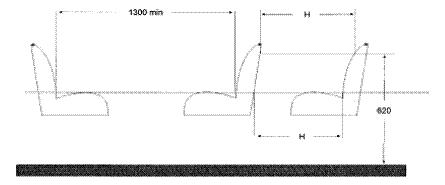    Приложение № 6към чл. 34, ал. 1     Приложение № 7към чл. 38, ал. 1 (Доп. - ДВ, бр. 99 от 2012 г.,изм. и доп., бр. 73 от 2014 г., в сила от 1.09.2014 г.) 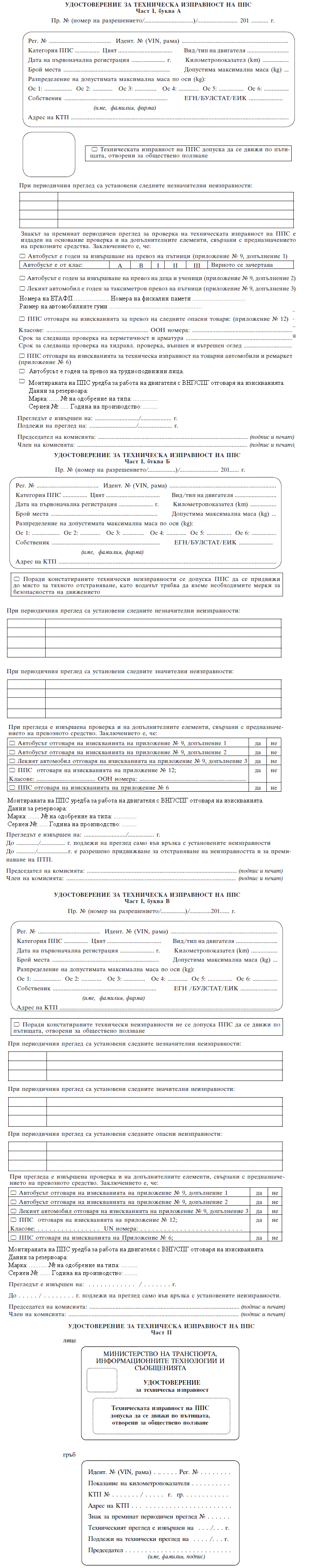   Приложение № 8към чл. 38, ал. 3 (Изм. - ДВ, бр. 99 от 2012 г.)  Приложение № 8а към чл. 38, ал. 7(Ново – ДВ, бр. 73 от 2014 г., в сила от 1.09.2014 г.)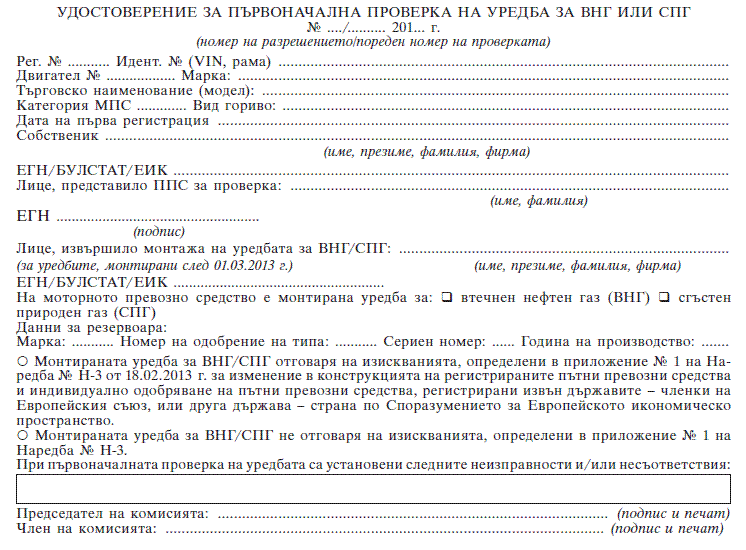     Приложение № 9към чл. 43, ал. 1, т. 4 (Изм. - ДВ, бр. 99 от 2012 г.,бр. 73 от 2014 г., в сила от 1.09.2014 г.)      Приложение № 10към чл. 43, ал. 1, т. 4 (Изм. – ДВ, бр. 73 от 2014 г., в сила от 1.09.2014 г.)     Приложение № 11към чл. 43, ал. 1, т. 4 (Изм. – ДВ, бр. 73 от 2014 г., в сила от 1.09.2014 г.)    Приложение № 12към чл. 43, ал. 3, т. 1     Приложение № 13към чл. 43, ал. 3, т. 1    Приложение № 14 към чл. 43, ал. 5(Ново – ДВ, бр. 73 от 2014 г., в сила от 1.09.2014 г.)Списък на специалностите, необходими за назначаване на председател накомисия и технически специалисти за извършване на периодичен преглед на ППСА. Висше образование с образователна степен магистър или бакалавър 1. Двигатели с вътрешно горене 2. Автомобилен транспорт, трактори и кари 3. Автомобилна техника 4. Автомобилен транспорт 5. Селскостопански машини 6. Транспортна техника и технологии 7. Ремонт и експлоатация на автотранспортна техника 8. Автомобилен и мотоциклетен спорт 9. Технология и управление на транспортаБ. (Изм. - ДВ, бр. 99 от 2012 г.) Висше образование с образователнастепен професионален бакалавър 1. Двигатели с вътрешно горене 2. Автомобили 3. Механизация на селското стопанство 4. Технология и организация на автотранспортна техника 5. Ремонт и експлоатация на автотранспортна техника 6. Учител по практика - инструктор за обучение на водачи на МПС 7. Технология и управление на транспортаВ. Средно техническо образование 1. Двигатели с вътрешно горене 2. Автомобили и кари 3. Автомобилна електротехника 4. Управление на транспортно предприятие:а) в автомобилния транспортб) в градския транспорт 5. Технология и организация на автотранспортна техника 6. Ремонт и експлоатация на автотранспортна техника 7. Механизация на селското стопанствоГ. Завършили ВВУС придобити граждански специалности, идентични на тези от буква "А", атака също и завършилите след 1950 г. ВВУ с профил "Автомобилисти" скурс на обучение не по-малък от 2 г.Д. Средно специално образование 1. Монтьор на автомобили и водач на МПС категория "С" или "В" 2. Монтьор на кари и водач на МПС категория "Т" или "С" 3. Автокаросерист и водач на МПС категория "В" или "С" 4. Монтьор на селскостопанска техника и водач на МПС категория "Т" или"С", или "В" 5. Монтьор по електрообзавеждане на МПС и водач на МПС категория "В"или "С" 6. Монтьор-водач на тролейбус 7. Монтьор-водач на трамвайна мотриса 8. Машинист-монтьор на ПСМ и водач на МПС категория "С" или "Т" Забележки: 1. Лицата, завършили средно образование и придобили която и да е отспециалностите, определени с настоящото приложение, и завършили следтова висше образование със специалности, различни от посочените в букви"А" и "Б", се приравняват към завършилите специализация, изискванасъгласно чл. 13, ал. 1, т. 1, ал. 2, т. 1 и ал. 3, т. 1. 2. Лицата, притежаващи необходимите специализирани технически познания,доказани с най-малко тригодишен трудов стаж като технически специалистипо обслужване, ремонт и експлоатация на тролейбуси и трамвайни мотриси,се приравняват към специалностите по т. 6 и 7 по буква "Д". 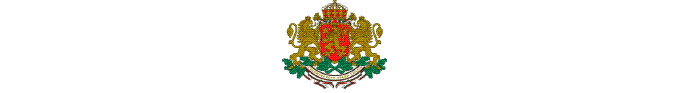 H = 650 mm за класове I, А и В; Н = 680 mm за класове II и III.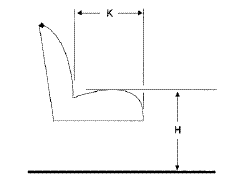 Н = 400 - 500 mm- К = 350 mm за класове I, А и В- К = 400 mm за класове II и III- минимална широчина на приоритетната седалка: 440 mm- Н = 650 mm за клас I, А и В, и Н = 680 mm за клас II и III, катозамерването се извършва при височина на точката 620 mm.Конструкцията на седалките трябва да бъде здрава и сигурно закрепенакъм пода. Тапицерията на седалките трябва да бъде здрава и чиста.- тръбна арматура, ръкохватки и дръжки на седалкитеТръбна арматура, ръкохватки и дръжки на седалките се изискват само заавтобуси от класове А, I и II с предвидена площ за стоящи пътници.Предпазната арматура пред седалките, които се намират зад проходите настъпалата (вратите), трябва да бъде с височина от пода над 750 mm.- приоритетни седалкиВ зависимост от класа на автобуса минималният брой на приоритетнитеседалки трябва да бъде:- за класове А и В: 1 бр.;- за класове II и III: 2 бр.;- за клас I: 4 бр.Изисква се наличието на обезопасителни колани на приоритетните седалки.- свободна височина на приоритетната седалкаМинималната свободна височина от най-високата точка на приоритетнатаседалка трябва да е 1300 mm за клас I и А и 900 mm за клас II.0.5. Вътрешно осветление и устройства за показване на местоположението0.6. Проходи- широчина/височинаВ зависимост от класа на автобуса широчината на прохода по дължината наавтобуса при краката трябва да бъде не по-малка от:- за класове В и III: 300 mm;- за класове А и II: 350 mm;- за клас I: 450 mm.В зависимост от класа на автобуса височината на проходната част подължина на салона трябва да е не по-малко от:- за класове I, II и III: 1800 mm;- за клас В: 1400 mm;- за втори етаж: 1700 mm;- осигурен против хлъзгане под.0.7. Стълби и стъпалаМаксимално разстояние от пътното платно до първото стъпалоВ зависимост от класа на автобуса максималното разстояние от пътнотоплатно до първото стъпало трябва да е:- за класове А и I: 370 mm;- за класове В, II и III: 400 mm;- за класове В, II и III с изцяло механично окачване: 450 mm.0.8. Система за комуникация с пътниците0.9. (Отм. – ДВ, бр. 73 от 2014 г., в сила от 1.09.2014 г.)0.10. Пътниковместимост- седящи и стоящи пътници, трудноподвижни лицаИнформацията за пътниковместимостта се взема от свидетелството зарегистрация и ако действителният брой места съответства на записаните внего, със знака "х" се зачертава позиция "да". Ако превозните средстваимат оборудване за превоз на трудноподвижни лица, това трябва да еотбелязано в позиция "Забележка" от свидетелството за регистрация.0.11. (Изм. – ДВ, бр. 73 от 2014 г., в сила от 1.09.2014 г.) Задължителна застраховка "Злополука" на пътниците"0.12. Изправност на съчленението (за кл. I)Проверява се изправността на съчленението на автобусите от клас I.0.13. Изправност на люковете за проветрениеПроверява се изправността на люковете за проветрение. 1. Изисквания относно превоз на трудноподвижни лица1.1. Врати, рампи и подемнициВратата, разположена срещу площадката за колички, трябва да бъде сразмери минимум 900 mm x 1400 mm. На височината на ръкохваткитеширочината й може да е 800 mm.Минималните размери на площта за инвалидна, детска или друга количкатрябва да бъдат 1300 mm x 750 mm.1.2. Приспособления за обездвижване на инвалидните количкиПроверява се изправността на системата за обездвижване на инвалиднатаколичка.Проверява се изправността на ръчното задвижване на автоматичната рампаили на автоматичния подемник за инвалидни колички.1.3. Сигнално и специално оборудванеНеобходимо е да бъдат обозначени местата за инвалиди с табели (знак)"Инвалид".Проверява се изправността на осветлението на рампата, на подемника заинвалидни колички.Проверява се изправността на сигнализацията при повреда наавтоматичните устройства за задвижване на рампата или на подемника заинвалидни колички.Проверява се изправността на устройството за звуков сигнал при спиранеи потегляне в случай на наличие на незрящи пътници.Автобусите трябва да имат външно обозначаване, различно от останалите,чрез поставени знаци, символизиращи трудноподвижни лица.Устройствата за сигнализиране на водача от мястото за инвалидна количкасе разполага в близост до мястото за инвалидна количка и на височина700 - 1500 mm от пода. 2. Друго специално оборудванеПроверява се обозначаването на аварийните изходи върху стъклата илюковете (ако има такива). Те трябва да са изправни и в близост дообозначаването им да има налични аварийни чукчета.Б. Проверка на оборудването на автобус за превоз на деца и/или ученици 1. (Изм. - ДВ, бр. 99 от 2012 г.) При проверката на допълнителнотооборудване на автобуси за случаен превоз на деца и/или ученици се проверяват:1.1. (Доп. – ДВ, бр. 73 от 2014 г., в сила от 1.09.2014 г.) Спирачна системаПроверява се за наличие на устройства за намаляване на скоростта(хидравлично или електрическо - ретардер, интардер и др.) и наличие наантиблокираща спирачна система (ABS).Изискването за забавител (ретардер, интардер) не се отнася за моторни превозни средства от категория М2 за превоз на не повече от 22 пътници освен мястото на водача.1.2. (Изм. – ДВ, бр. 73 от 2014 г., в сила от 1.09.2014 г.) Климатична системаКлиматичната система (минимум 7 kW) трябва да бъде функционираща при спрял автобус или в автобуса да е налична вентилационна система.1.3. ОтоплениеОтоплението да е независимо от двигателя с автоматично регулиране натемпературата. Същото трябва да може да функционира при спрял автобус.1.4. (Доп. – ДВ, бр. 73 от 2014 г., в сила от 1.09.2014 г.) Озвучителна инсталацияАвтобусът трябва да бъде оборудван с високоговорител за 8 седалки,микрофон за водача и екскурзовода и радиокасетофон или CD.За моторни превозни средства от категория М2 за превоз на не повече от 22 пътници освен мястото на водача се изисква само микрофон за водача.1.5. (Изм. - ДВ, бр. 99 от 2012 г., бр. 73 от 2014 г., в сила от 1.09.2014 г.) ВидеоАвтобусите да са оборудвани с най-малко 1 монитор.1.6. (Доп. - ДВ, бр. 99 от 2012 г., отм., бр. 73 от 2014 г., в сила от 1.09.2014 г.). 1.7. (Отм., предишна т. 1.8 - ДВ, бр. 99 от 2012 г.) СеннициАвтобусът да е оборудван с щори или странични пердета.1.8. (Предишна т. 1.9 - ДВ, бр. 99 от 2012 г., изм., бр. 73 от 2014 г., в сила от 1.09.2014 г.) ВратиЗа моторните превозни средства от категория М2 и М3 за превоз на повече от 22 пътници освен мястото на водача да е осигурено устройство за заключване на вратите, което не допуска отваряне на вратите по време на движение, с възможност за отваряне при аварийни ситуации или когато превозното средство е спряло.1.9. (Предишна т. 1.10 - ДВ, бр. 99 от 2012 г., отм., бр. 73 от 2014 г., в сила от 1.09.2014 г.). 1.10. (Предишна т. 1.11 - ДВ, бр. 99 от 2012 г., отм., бр. 73 от 2014 г., в сила от 1.09.2014 г.). 2. (Нова - ДВ, бр. 99 от 2012 г.) При проверката на допълнителнотооборудване на автобуси за специализиран и превоз за собствена сметка на децаи/или ученици се проверяват т. 1.1, 1.3, 1.7 до 1.10.3. (Нова - ДВ, бр. 99 от 2012 г.) При извършване на проверки по т. 1или 2 в удостоверението за преминат допълнителен преглед за проверка наоборудването на автобуси за специализирани, случайни и превози за собственасметка на деца и/или ученици (приложение № 8) се отбелязва/т видът/оветепревоз/и, за който е извършен прегледът, като номерът на удостоверението еидентичен на номера на удостоверението за техническа изправност на ППС(приложение № 7).4. (Нова - ДВ, бр. 99 от 2012 г.) Когато е извършена проверка по т. 1 ие установено съответствие с изискванията по точката, следва да се разбира, чеППС съответства и на изискванията по т. 2. В този случай в удостоверението запреминат допълнителен преглед за проверка на оборудването на автобуси заспециализирани, случайни и превози за собствена сметка на деца и/или ученици(приложение № 8) се отбелязват трите вида превози.В. Извършване на периодичен преглед за проверка на техническатаизправност на лек таксиметров автомобил 1. При проверката на допълнителните елементи се проверяват:1.1. (Доп. - ДВ, бр. 99 от 2012 г.) ЦвятСъпоставя се действителният цвят на автомобила със записания всвидетелството за регистрация. При видимо несъответствие на цвета тойсе сравнява по каталог. Когато в свидетелството за регистрация езаписан "жълт" и установеният по каталога съвпада с поне един отжълтите цветове от него, в картата се отразява заключение "да". Изисквасе автомобилът да бъде трайно боядисан без облепване с фолио. Допуска сепревозното средство да бъде трайно боядисано в зелен цвят, без облепване сфолио, когато то е хибридно или се задвижва изключително с електрическидвигател.1.2. Брой местаБроят на местата се сравнява по свидетелството за регистрация и сеотразява в картата, като същият не може да надвишава 6+1 места.1.3. Брой вратиМинималният брой врати трябва да бъде четири.1.4. Ляво разположение на органите за управлениеОрганите за управление да са разположени вляво.1.5. (Изм. - ДВ, бр. 99 от 2012 г.) Наличие на допълнително оборудванеза учебни целиАвтомобилът трябва да не е оборудван за учебни цели.1.6. Обезопасителни колани1.7. Паник бутонПроверява се наличието на:- монтиран на достъпно за водача място бутон, който при натисканевключва инсталирана в опознавателния знак "Такси" електрическа крушка,излъчваща червена мигаща светлина; или на- система за сигнализация и сигурност, предаваща сигнал порадиочестота.1.8. Закрит багажникБагажникът трябва да бъде закрит.1.9. Знак "такси"Автомобилът се обозначава със знак "такси", светещ през тъмната част наденонощието, на който на бял фон с черни букви е изписано "такси".Знакът "такси" трябва да бъде трайно закрепен върху покрива наавтомобила или върху специално монтирано за целта устройство. Знакът еедин и е с размери съгласно приложение № 8 от Наредба № 34 затаксиметров превоз на пътници. Не се допуска използването на магнитензнак "такси".Допускат се отклонения по отношение на формата, общите размери и брояна знака "такси", както следва:- за общите размери: от -25 до +50 %;- за броя: до 2.Отклоненията се допускат, когато знакът "такси" е част от интегрираноспециално монтирано за целта устройство (багажник) от одобрен тип,което е преминало успешно изпитвания, които доказват, че приексплоатацията му не се застрашава безопасността на участниците вдвижението по пътищата.1.10. (Изм. - ДВ, бр. 99 от 2012 г.) Стикери с ценитеСтикерите за цените се залепват на видимо отвън място, вдясно напредното стъкло и в салона на арматурното табло, както и на стъклата надвете задни врати. Стикерите са с размери 150 х 130 mm на бял фон с чернибукви с височина на буквите не по-малка от 5 mm и височина на цифрите предидесетичния знак 15 mm, а след десетичния знак 10 mm с информация за:наименованието на превозвача, цената за един километър пробег по дневнатарифа в населено място, цената за един километър пробег по нощна тарифа внаселено място, цената за един километър пробег извън населено място, ценатаза повикване на адрес, първоначалната такса, цената за една минута престой.Не се допуска използването на магнитни стикери.1.11. Ленти на вратитеДвуредната лента с шахматно разположени квадрати трябва да е отстранипо цялата дължина на вратите на автомобила, непосредствено под линиятана стъклата, с бял и черен цвят и с размери на квадратите 30 x 30 mm.Не се допуска използването на магнитна шахматна лента.1.12. Водоустойчив светлоотразителен стикер (изисква се, когато сеизвършва преглед за годност за първи път)На предния десен калник и на задната страна на автомобила да има трайнозалепен водоустойчив, светлоотразителен стикер, защитен с холограма пообразец съгласно приложение № 10а от Наредба № 34 за таксиметров превозна пътници, с посочен номер на разрешението, издадено от кмета насъответната община, валиден за съответната година.1.13. Надписи на предните вратиРазмерът на буквите и цифрите на табелите или надписите нанаименованието и телефонният номер на превозвача на предните врати наавтомобила трябва да е не по-малък от 30 mm. Същите трябва да са трайнозакрепени и изписани на кирилица.1.14. Табела "Не работи"В автомобила трябва да има табела с надпис "Не работи", която отговаряна образеца, определен в приложение № 13 от Наредба № 34 за таксиметровпревоз на пътници. 1.15. (Изм. - ДВ, бр. 99 от 2012 г.) Таксиметров апаратИзвършва се проверка на монтирания електронен таксиметров апарат сфискална памет за съответствие с одобрен тип. Това се доказва с удостоверениеза одобрен тип, издадено от Държавната агенция по стандартизация иметрология, съгласно Наредба № 35. В т. 15 от картата за допълнителен прегледна лек таксиметров автомобил (приложение № 9, допълнение 3) техническиятспециалист вписва номерата на ЕТАФП, които са регистрирани към лекиятаксиметров автомобил, номерата на фискалните памети и размера наавтомобилните гуми; същите данни се въвеждат от председателя на комисията винформационната система и се разпечатват върху удостоверението за техническаизправност (приложение № 7, част I).Проверяват се пломбирането, металната оплетка на кабелите, свързващидатчика с ЕТАФП, и наличието на паспорт на таксиметровия апарат,проверява се съответствието на размера на автомобилните гуми спосочените в паспорта на таксиметровия апарат и работата на светещияиндикатор.Кабелите, свързващи датчика с ЕТАФП, трябва да бъдат надлежно защитенис метална оплетка (бронирани) и пломбирани към датчика.1.16. Паспорт на таксиметровия апаратПроверява се наличието на паспорта на таксиметровия апарат.1.17. Светещ индикаторЕлектронният таксиметров апарат с фискална памет трябва да управлявасветлинен индикатор, който да се поставя на предното стъкло наавтомобила. Този индикатор трябва да има три хоризонтални светлини:- средна - зелена - свети при състояние "свободно";- лява - червена - свети при състояние "заето" и работа с дневнатарифа;- лява и дясна - червени - свети при състояние "заето" и работа с нощнатарифа.1.18. Радиотелефон и заверено копие на разрешението за използване нарадиочестотатаАко автомобилът е с радиотелефон, се изисква съответното разрешение заизползване на радиочестота.1.19. (Отм. - ДВ, бр. 99 от 2012 г.). Раздел IIIПрегледи и проверки на пътни превозни средства за превоз на определениопасни товариВсяко комплектовано или доокомплектовано превозно средство трябва дабъде подложено на първоначален преглед съгласно административнитеразпоредби на Част 9 на ADR, за да се провери и потвърди, че отговаряна съответните технически изисквания на глави 9.2 до 9.8.Първият преглед на влекач, одобрен съгласно 9.1.2.2, за теглене наполуремарке, за който производителят, негов надлежно упълномощенпредставител или организация, призната от компетентния орган, са издалидекларация за съответствие с изискванията на глава 9.2, може да бъдеотложен.Валидността на удостоверението за одобрение изтича не по-късно от еднагодина след датата на техническия преглед на превозното средство,предшестващ издаването на удостоверението. Следващият срок на одобрениетрябва да е свързан с последната номинална дата на изтичане на срока,ако техническият преглед се извърши в рамките на един месец преди илислед тази дата. Тази разпоредба не означава, че при цистерни, коитоподлежат на задължителен периодичен преглед, изпитванията захерметичност (непропускливост), изпитванията на хидравлично наляганеили вътрешния оглед на цистерните трябва да се извършват на интервали,по-кратки от интервалите, посочени в глави 6.8 и 6.9 от ADR.Превозните средства EX/II, EX/III, FL, OX и AT и мобилните единици MEMUследва да преминават през годишен технически преглед, за да сегарантира, че те отговарят на съответните изисквания на Част 9 на ADR ина общите изисквания за безопасност (относно спирачки, светлини ит.н.), които са в сила.Периодични проверки на цистерни за течни и твърди насипни товари сеизвършват в съответствие с глави 6.7 - 6.10 от ADR.Периодичните проверки с хидравлично налягане и на херметичност сеизвършват както за цистерната като цяло, така и за всяка нейна камерапоотделно. Тези проверки и проверките на експлоатационното оборудванесе извършват съгласно точки 5.6, 5.8 и 5.10 на БДС EN 12 972 и раздели6.7.2.19, 6.8.2.4, 6.9.5 и 6.10.4 от ADR. В тези случаи са в сила испециалните изисквания, които се отнасят до типа цистерна, допревозвания товар, до периодичността на прегледите, до маркировката нацистерните и др.Изискванията, отнасящи се за автоцистерни, демонтируеми цистерни ибатерии от всички класове и касаещи устойчивост, защита на горнитефитинги при преобръщане, разположение на елементите на оборудването,конструкцията на корпуса, херметичността на оборудването,конструкцията, разположението и броя на затварящите устройства,предпазните капачки, устройствата за управление на вътрешните вентили,отворите за почистване, фланците и други се проверяват чрез външен ивътрешен оглед, функционална проверка, проверка за определяневисочината на центъра на тежестта (когато има съмнение за липса наустойчивост) и като правило проверка за херметичност и хидравличнапроверка и всички маркировки и табели.Демонтируемите елементи от оборудването, подлежащи на проверка ирегулиране (предпазни клапани, вентили и др.), се регулират ипроверяват на стенд.Цистерните за превоз на бензини се проверяват за съответствие сизискванията на приложение IV от Директива 94/63/ЕО, така както епоследно изменена с Регламент (ЕО) № 1137/2008.Цистерните за превоз на газове от клас 2 по ADR и на вещества с ООН №1051, 1052 и 1790 от ADR се проверяват за наличие на сертификат заизвършен периодичен преглед на транспортируемото оборудване подналягане съгласно Наредба за съществените изисквания и оценяванесъответствието на транспортируемо оборудване под налягане. Извънредните прегледи и проверки на цистерните и експлоатационнотооборудване се извършват при спазване на EN 12 972 - "Цистерни затранспорт на опасни товари - Изпитване, проверка и маркировка наметални цистерни".В случай, че ППС с издадено удостоверение за годност за превоз наопасни товари бъде подложено на ремонт вследствие на пътнотранспортнопроизшествие, дефектирали агрегати, които касаят елементите отоборудването му по Част 9, същото задължително се подлага на извънреденпреглед.Ремонтни дейности по цистерни се допускат да бъдат извършвани само ототоризирани от производителя им или от компетентните органи сервизи.Копие от документацията по ремонта се прилага към протокола за годностна пътно превозно средство за превоз на опасни товари по шосе.По време на извънредните прегледи и проверки на цистерните се извършватултразвукова дебелометрия, визуален контрол; капилярен илимагнито-прахов контрол. Тези изисквания се отнасят за:- цистерна, одобрена за превоз на опасни товари, но подложена на ремонт(включващ заваръчни дейности и др.) вследствие на пътнотранспортнопроизшествие, дефектирали елементи на оборудването или допълнителномонтиране на такива;- цистерна, която е имала одобрение за превоз на опасни товари, но не ебила експлоатирана повече от 3 години;- цистерна, одобрена за превоз на опасни товари, но нейнатапродължителност на експлоатация надхвърля 20 години от датата навъвеждане в експлоатация.Изменение в конструкцията на ППС, включително дооборудването с ABSи/или забавител на скоростта, на превозни средства за превоз на опаснитовари, се извършва съгласно изискванията на наредбата по чл. 146 отЗакона за движението по пътищата. Изменение в конструкцията на цистернане се допуска без разрешение на компетентните органи.Прегледът за годност започва само след представяне на типово одобрениепо смисъла на т. 9.1.2.2 от ADR или друг документ от фирматапроизводител или неин официален представител. Този документ е сконкретен идентификационен номер на превозното средство (VIN/рама) иудостоверява, че превозното средство е одобрено и допуснато доексплоатация за превоз на определени опасни товари в съответствие с т.9.1.2.2 от ADR. За превозно средство с надстройка е необходим идокумент за одобрение типа на надстройката - фургон, цистерна, батерияи съд (ако има такъв) и др.Прегледът за годност се извършва в зависимост от предназначението наППС EX/II, EX/III, FL, OX, AT и MEMUs - в съответствие с Част 9 на ADR. 1. Описание на ППС се прави по ADR и същото се определя съгласно EX/II,EX/III, FL, OX, AT и MEMUs.2. Ефективност на забавителяПри първия технически преглед на ППС се изисква декларация отпроизводителя за действието на спирачката забавител (ако се изисква).Ефективността на забавителя съгласно 9.2.3.1.2 се нанася в протокола загодност на ППС за превоз на опасни товари по шосе.3. Електрообзавеждане3.1. Проводници (без EX/II)Размерът на проводниците трябва да е достатъчно голям, за да се избегнепрегряване. Проводниците трябва да са с подходяща изолация. Всичкивериги трябва да са защитени чрез стопяеми предпазители или автоматичнипрекъсвачи (когато се изисква). Кабелите трябва да бъдат здравозакрепени и разположени по такъв начин, че проводниците да садостатъчно защитени от механични и термични напрежения.3.2. Главен прекъсвач (за ЕХ/III, FL)Прекъсвачът за изключване на електрическите вериги трябва да еразположен възможно най-близо до акумулатора. Ако се използваеднополюсен прекъсвач, той трябва да е разположен към проводника заподаване на захранване, а не към проводника за заземяване В кабината наводача трябва да е инсталирано контролно устройство за управление,улесняващо функциите на прекъсвача за изключване и включване отново. Тотрябва да е лесно достъпно за водача и да е с характерно обозначение.Трябва да е защитено против задействане по невнимание: или чрездобавяне на защитен капак, или да е такова, че да се задейства с дведвижения, или да е защитено по друг подходящ начин. Може да се монтиратдопълнителни контролни устройства, при условие че имат характернообозначение и са защитени от задействане по невнимание. Ако контролнотоустройство/устройства се задейства/т чрез електричество,неговите/техните вериги следва да отговарят на изискванията на 9.2.2.5на Част 9 на ADR. Прекъсвачът трябва да има кутия със степен на защитаIP 65 съгласно стандарт IEC 529. Кабелните връзки на прекъсвача трябвада имат степен на защита IP 54. Това обаче не се изисква, ако тезивръзки са затворени в кожух, който може да бъде кутията на акумулатора.В такъв случай е достатъчно връзките да бъдат изолирани против късосъединение, например чрез каучукова капачка.3.3. Акумулатори (за ЕХ/III, FL)Клемите на акумулатора трябва да са електрически изолирани или да сазакрити от изолиращия капак на акумулаторната кутия. В случай чеакумулаторите не са разположени под капака на двигателя, те трябва даса поставени в проветряваща се кутия.3.4. ТахографЧастите на електрическата инсталация, включително и проводниците, коитотрябва да останат захранени, когато главният прекъсвач на акумулатора еизключен, трябва да бъдат подходящи за употреба в опасна среда. Товаоборудване трябва да отговаря на общите изисквания на IEC 60079, части0 и 14 и на приложимите допълнителни изисквания от IEC 60079, части 1,2, 5, 6, 7, 11, 15 или 18.3.5. Електрообзавеждане зад кабината (за ЕХ, FL)Цялата инсталация трябва да е така проектирана, конструирана изащитена, че при нормални условия на използване на превозните средствада не може да предизвика запалване или късо съединение и тези рисковеда могат да се сведат до минимум в случай на удар или деформация. 4. Спирачна система4.1. Антиблокираща спирачна системаИзисква се за превозни средства с първоначална регистрация след 30 юни1993 г. по отношение на моторни превозни средства (влекачи и твърдосвързани превозни средства) с максимална маса над 16 тона, както и заремаркета (например за ремаркета, за полуремаркета или за ремаркета сцентрална ос) с максимална маса над 10 тона. Прилага се за моторнипревозни средства, конструирани за теглене на ремаркета с максималнамаса над 10 тона, с първоначална регистрация след 30 юни 1995 г.Приложима е за всички превозни средства, които са одобрени всъответствие с 9.1.2 след 30 юни 2001 г., независимо от датата напървоначалната им регистрация.От 1 януари 2010 г. всички превозни средства трябва да отговарят натехническите изисквания на Правило № 13 на ИКЕ или на Директива71/320/ЕИО (с измененията й), прилагани от датата на тяхната първарегистрация или от влизането в експлоатация, ако регистрацията не езадължителна, или поне на изискванията на Правило № 13, серия поправки06, или Директива 71/320/ЕИО съгласно измененията й сДиректива 91/422/ЕИО.Ремаркетата (ремаркета, полуремаркета и ремаркета с централна ос)трябва да бъдат оборудвани с антиблокираща спирачна система откатегория А. Моторните превозни средства трябва да бъдат оборудвани сантиблокираща спирачна система от категория 1.4.2. Спирачка забавителИзисква се за МПС с първоначална регистрация след 30 юни 1997 г., смаксимална маса над 16 тона или одобрени да теглят ремарке с максималнамаса над 10 тона. От 1 януари 2010 г. всички моторни превозни средстватрябва да отговарят на техническите изисквания на Правило № 13 на ИКЕили на Директива 71/320/ЕИО с техните изменения, прилагани от датата напървата им регистрация, или на минимум на техническите изисквания наПравило № 13 на ИКЕ, серия изменения 06, или Директива 71/320/ЕИО, сизмененията, въведени към нея чрез Директива91/422/ЕИО. Износоустойчивата спирачна система трябва да е тип IIA.Превозните средства, оборудвани със системи за забавяне на скоростта,които излъчват висока температура и са разположени зад задната стена накабината на водача, трябва да са съоръжени с термичен екран, който да есигурно закрепен и разположен между тази система и цистерната илитовара, така че да се избегне всякакво, дори локално, нагряване настената на цистерната или на товара.В допълнение на това термичният екран трябва да защитава спирачнатасистема от всякакво, даже и случайно, разсипване или разлив от товара.Например задоволителна може да се счита защита, двойностенен екран. 5. Предпазване от пожарПрилагат се технически условия в съответствие с таблицата към 9.2.1.6. Кабина на водача (за EX, OX)В случай, че кабината на водача не е изработена от трудно запалимиматериали, зад нея трябва да се монтира защитна преграда, направена отметал или друг подходящ материал, със същата ширина като ширината нацистерната. Всички евентуално съществуващи прозорци в задната страна накабината или в защитната преграда трябва да бъдат херметично затворении направени от огнеупорно безопасно стъкло с огнеупорни рамки. Освентова между цистерната и кабината или преградата трябва да имаразстояние не по-малко от 15 cm. 7. Резервоари за гориво (без АТ)Резервоарите за гориво, предназначени за захранване на двигателя напревозното средство, трябва да отговарят на следните изисквания:В случай на евентуално протичане горивото следва да се оттича къмземята, без да влиза в контакт с нагорещени части на превознотосредство или с товара; резервоарите за гориво, съдържащи бензин, трябвада са съоръжени с ефективно искрогасително устройство в гърловината илис капачка, която да осигурява херметическото затваряне на гърловината 8. Двигател (без АТ)Двигателят, задвижващ превозното средство, трябва да бъде оборудван иразположен така, че да се избегне всякаква опасност за товара врезултат на загряване или запалване. В случаите на превозни средстваEX/II и EX/III конструкцията на двигателя трябва да бъде от тип съсзапалване чрез сгъстяване на работната смес (дизелов двигател). 9. Изпускателна система (без АТ)Ауспуховата система, както и тръбите за отработилите газове, трябва дабъде така насочена или защитена, че опасността от загряване илизапалване на товара да е напълно избегната. Разположените точно подрезервоара за гориво (за дизелово гориво) части на ауспуховата систематрябва да отстоят най-малко на 100 mm от него или да са защитени стермичен екран. 10. Отоплителни устройстваОтоплителите с гориво следва да отговарят на съответните техническиизисквания на Правило на ИКЕ № 122, с техните изменения, или наДиректива 2001/56/EО, с измененията към нея, в съответствие с датите наприложение, посочени в тях, и на условия 9.2.4.7.2 до 9.2.4.7.6,приложими съгласно таблицата в 9.2.1. Отоплителите с гориво и пътят наотработилите газове към тях трябва да са така проектирани, разположени,защитени или покрити, че да се предотврати всякаква опасност отзагряване или подпалване на товара. Това изискване се счита заизпълнено, ако резервоарът за гориво и системата за отработили газовена устройството са в съответствие с условия, подобни на предписаните поотношение на резервоари за гориво и системи за отработили газове в9.2.4.3 и съответно 9.2.4.5. 11. Ограничител на скоросттаМоторните превозни средства (с надстройка или влекачи заполуремаркета), чиято максимална маса надхвърля 3,5 тона, трябва дабъдат оборудвани с ограничител на скоростта съгласно техническитеизисквания на Правило № 89 на ИКЕ с измененията към тях. Ограничителятследва да бъде настроен така, че скоростта да не може да надхвърля 90km/h, като се има предвид толерансът на устройството. Това изискване сеотнася за МПС, чиято максимална маса надвишава 12 тона, първоначалнорегистрирани след 31 декември 1987 г., и за всички МПС с максималнамаса над 3,5 тона, но не повече от 12 тона, регистрирани след 31декември 2007 г. 12. Прикачно устройство за ремарке (за ЕХ)Тегличите за ремаркетата следва да отговарят на техническите изискванияна Правило № 55 на ИКЕ или Директива 94/20/EО, с техните изменения, всъответствие с уточнените в тях дати на прилагането им. 13. Сигнализиране на ППСНа транспортните единици, превозващи опасни товари, трябва да сепоставят знаци за опасност и оранжеви табели в съответствие с глава 5.3. 14. ПожарогасителиПреносимите пожарогасители трябва да са съгласно разпоредбите на 8.1.4и да имат пломба, която да удостоверява, че не са били използвани.Освен това те трябва да имат маркировка за съответствие с признат откомпетентния орган стандарт, както и надпис, указващ датата (месеца игодината) на следващата проверка или максимално разрешения срок нагодност за употреба според това, което е по-подходящо. Пожарогасителитетрябва да са обект на периодични проверки в съответствие с одобренитенационални стандарти, за да се гарантира тяхната безопасност приизползване. Пожарогасителите трябва да се монтират на транспортнатаединица по такъв начин, че да са лесно достъпни за екипажа напревозното средство. Монтажът трябва да е направен така, чепожарогасителите да са защитени от въздействието на атмосфернитеусловия, за да не се повлияе тяхната експлоатационна сигурност. 15. Специално оборудванеПо раздела "Специално оборудване" се проверяват наличието, състояниетои съответствието на изискванията на отделните елементи от оборудванетосъгласно раздел 8.1.5 от ADR. 16. Знак за заземяване (за които се отнася)Проверява се наличие на знак за заземяване. 17. Задна защита на неподвижно свързана цистернаПроверява се задната защита на неподвижно свързаната цистерна. 18. Съответствие с изискванията на приложение № 3 на Наредба № 16 от 12август 1999 г. за ограничаване емисиите на летливи органични съединенияпри съхранение, товарене или разтоварване и превоз на бензини (приложение IV от Директива 94/63/ЕО, така както е последно изменена сРегламент (ЕО) № 1137/2008). Изисква се потвърждение за съответствие сизискванията на приложение № 3 на Наредба № 16 от 12 август 1999 г. заограничаване емисиите на летливи органични съединения при съхранение,товарене или разтоварване и превоз на бензини (приложение IV отДиректива 94/63/ЕО, така както е последно изменена сРегламент (ЕО) № 1137/2008) на превозни средства за превоз на бензини.Проверките по позициите от приложение, за които няма конкретниуказания, се извършват съгласно глава 9 от ADR. Раздел IV(Нов - ДВ, бр. 99 от 2012 г., изм., бр. 73 от 2014 г., в сила от 1.09.2014 г.)А) Първоначална проверка за съответствие с техническите изисквания на уредбите, които позволяват работата на двигателя с ВНГ и СПГI. При първоначална проверка на превозно средство, дооборудвано с уредба, която позволява работата на двигателя с ВНГ или СПГ, се установява съответствието на уредбата с изискванията, определени в Наредба № Н-3, като се проверяват:– всеки от компонентите на уредбата; – монтажът на компонентите и уредбата като цяло;– функционирането на уредбата.II. При първоначална проверка на превозно средство, дооборудвано с уредба, която позволява работата на двигателя с ВНГ:1. Проверява се дали уредбата за ВНГ, която е монтирана на превозното средство, функционира по такъв начин, че максималното работно налягане, за което е проектирана и одобрена, не може да бъде надвишено.2. Проверява се дали всички части на уредбата за ВНГ притежават одобряване на типа съгласно част I от Правило № 67 на ИКЕ/ООН, изменение 01, като се проверява маркировката за одобряване на типа, поставена на съответните компоненти.3. Проверява се дали материалите, използвани в системата, са подходящи за използване с ВНГ.4. Проверява се дали компонентите на уредбата са закрепени по подходящ начин.5. Проверява се дали има пропуски на ВНГ от уредбата с използване на газсигнализатор.6. Проверява се дали уредбата за ВНГ е подходящо защитена срещу повреди, дължащи се на движещите се части на превозното средство, удар, остъргване или товарене, разтоварване или преместване на товара на превозното средство.7. Проверява се дали към уредбата за ВНГ са свързани други уреди, с изключение на посочените в т. 3.7.1, 3.7.2, 3.7.3 и 3.7.4 от раздел I на приложение № 1 на Наредба № Н-3.8. Проверява се идентификацията на превозните средства от категория М2 и М3 – наличие на стикерите, определени в т. 3.8, съответствие с изискванията за размери и материал и местата на поставяне.8.1. Проверява се дали компонентите на уредбата за ВНГ, включително защитните материали, не излизат извън външната повърхност на превозното средство, с изключение на пълначното устройство, ако то не излиза с повече от 10 mm извън номиналната линия на каросерията.9. Проверява се дали компонентите на уредбата за ВНГ, включително защитните материали, не излизат извън долния край на превозното средство, с изключение на резервоара, когато друга част на превозното средство в радиус 150 mm е разположена по-ниско.10. Проверява се дали компонентите на уредбата за ВНГ са разположени в радиус 100 mm от изпускателната система или подобен източник на топлина, освен ако компонентите са подходящо защитени от въздействието на топлината.11. Проверки на резервоара за ВНГ:11.1. Проверява се дали резервоарът за ВНГ е постоянно монтиран и е извън отделението на двигателя.11.2. Проверява се дали резервоарът за ВНГ е монтиран в правилното положение.11.3. Проверява се дали резервоарът за ВНГ е монтиран по такъв начин, че да няма контакт метал в метал освен в точките за постоянно монтиране.11.4. Проверява се дали резервоарът за ВНГ е закрепен в точките за постоянно монтиране или е закрепен чрез рамката и скоба на резервоара.11.5. Проверява се дали резервоарът за ВНГ е разположен на разстояние не по-малко от 200 mm над земната повърхност, освен когато е използвана подходяща защитна конструкция.11.6. Проверява се дали резервоарът за ВНГ е сигурно закрепен към превозното средство.11.7. Проверява се дали в уредбата за ВНГ са монтирани възвратен клапан, работен клапан и филтър, когато повече от един резервоар е свързан към една-единствена захранваща тръба. Проверява се дали филтърът е поставен срещу посоката на възвратния клапан, за да предотврати неговото запушване.12. Проверки на дистанционно управляемия работен клапан с ограничителен клапан на резервоара:12.1. Проверява се дали дистанционно управляемият работен клапан с ограничителен клапан е монтиран директно на резервоара за гориво без никакви междинни връзки.12.2. Проверява се дали дистанционно управляемият работен клапан с ограничителен клапан е регулиран по такъв начин, че се затваря автоматично, когато двигателят не работи, независимо от положението на контактния ключ, и остава затворен, когато двигателят не работи.13. Проверки на пружинния предпазен клапан в резервоара:Проверява се дали пружинният предпазен клапан е монтиран в резервоара за гориво по такъв начин, че да е свързан с пространството, където горивото е в газообразно състояние, и може да изпуска налягането в атмосферата или в газоизолиращия кожух, когато газоизолиращият кожух отговаря на изискванията на т. 6.5 от раздел I на приложение № 1 от Наредба № Н-3.14. Проверки на спирателния клапан за ниво 80 %:Проверява се дали автоматичният ограничител на нивото за зареждане е подходящ за резервоара за гориво, към който е закрепен, и е монтиран в подходящата позиция, за да гарантира, че резервоарът не може да се напълни до повече от 80 %.15. Проверки на индикатора за ниво:Проверява се дали индикаторът за ниво е подходящ за резервоара за гориво, към който е закрепен, и е монтиран в подходящата позиция.16. Проверки на газоизолиращия кожух на резервоара:16.1. Проверява се дали на резервоара за гориво е закрепен газоизолиращ кожух над принадлежностите на резервоара, който отговаря на изискванията на т. 6.5.2 до 6.5.5 от раздел I на приложение № 1 от Наредба № Н-3, освен когато резервоарът е монтиран извън превозното средство и принадлежностите на резервоара са защитени срещу замърсяване и влага.16.2. Проверява се дали газоизолиращият кожух на резервоара е отворен към атмосферата, когато е необходимо, чрез свързващ маркуч и отвеждащ отвор.16.3. Проверява се дали вентилационният отвор на газоизолиращия кожух е насочен надолу в точката на извеждане от моторното превозно средство, не освобождава налягането в калника и не е насочен към източници на топлина като изпускателната система.16.4. Проверява се дали свързващите маркучи и отвеждащите отвори в основата на каросерията на моторното превозно средство за вентилиране на газоизолиращия кожух имат минимален светъл отвор 450 mm2. Ако тръба за газ, друга тръба или електрически проводник е монтиран в свързващия маркуч и отвеждащия отвор, светлият отвор също трябва да бъде най-малко 450 mm2.16.5. Проверява се дали газоизолиращият кожух и свързващите маркучи са херметични при налягане 10 kPa със затворени отвори и не се проявява трайна деформация с максимално допустима скорост на изтичане 100 cm3/h.16.6. Проверява се дали свързващият маркуч е закрепен по подходящ начин към газоизолиращия кожух и отвеждащия отвор, за да се осигури херметичността на съединението.17. Проверки на тръбите и маркучите за газ:17.1. Проверява се дали тръбите за газ са безшевни: от мед, от неръждаема стомана или от стомана с антикорозионно покритие. Когато се използват безшевни тръби от мед, те трябва да бъдат защитени с гумен или пластмасов предпазен ръкав. Тръбите за газ могат да бъдат изработени и от неметален материал, ако тръбите отговарят на изискванията на приложение 8 от Правило № 67 на ИКЕ/ООН. Тръбите за газ могат да бъдат заменени с маркучи за газ, ако маркучите отговарят на изискванията на приложение 8 от Правило № 67 на ИКЕ/ООН.17.2. Проверява се дали външният диаметър на тръбите за газ от мед не надвишава 12 mm с дебелина на стената най-малко 0,8 mm, а на тръбите за газ от стомана или неръждаема стомана не надвишава 25 mm с подходяща дебелина на стената за приложение в газови инсталации.17.3. Проверява се дали тръбите за газ, различни от неметалните тръби за газ, са закрепени по такъв начин, че да не са подложени на вибрации или натиск.17.4. Проверява се дали маркучите за газ и неметалните тръби за газ са закрепени по такъв начин, че да не са подложени на натиск.17.5. Проверява се дали в точките на закрепване тръбите или маркучите за газ са захванати с предпазни материали.17.6. Проверява се тръбите или маркучите за газ да не са разположени в местата за повдигане с крик.17.7. Проверява се дали в точките на преход тръбите или маркучите за газ, независимо дали са, или не са оборудвани с предпазен ръкав, са обезопасени със защитен материал.18. Проверки на газовите съединения между компонентите на уредбата:18.1. Проверява се да не са използвани заваръчни или споени връзки и съединения от типа резбово-щуцерно съединение със затягащ пръстен.18.2. Проверява се дали тръбите за газ са свързани само със съвместими връзки по отношение на корозията.18.3. Проверява се дали тръбите от неръждаема стомана са свързани само с връзки от неръждаема стомана.18.4. Проверява се дали разпределителните блокове са само от корозионно устойчив материал.18.5. Проверява се дали тръбите за газ са свързани с подходящи съединения, например: двустранно затягащи се съединения за тръби от стомана, съединения със заоблени от двете страни накрайници или с два фланеца за тръби от мед. Проверява се дали тръбите за газ са свързани с подходящи връзки. При никакви обстоятелства да не са използвани съединения, с които може да се повреди тръбата. Налягането, при което се разрушава монтираното съединение, трябва да е същото или по-високо от това на самата тръба.18.6. Проверява се дали броят на връзките е ограничен до минимум.18.7. Проверява се дали връзките са направени на места, достъпни за проверка.18.8. Проверява се дали в отделението за пътници или в затворено отделение за багаж тръбите или маркучите за газ не са повече от разумно необходимото. Изискването се счита за изпълнено, когато тръбата или маркучът за газ преминава само от резервоара за гориво до една от страните на превозното средство. Изискването не се прилага за моторни превозни средства от категории М2 и М3, ако тръбите или маркучите за газ и връзките са оборудвани с предпазен ръкав, който е устойчив на въздействието на ВНГ и който е отворен към атмосферата. Отвореният край на предпазния ръкав трябва да бъде разположен в най-ниската точка.18.9. Проверява се в отделението за пътници или в затворено отделение за багаж да няма наличие на връзки за провеждане на газ с изключение на: връзките на газоизолиращия кожух; връзките между тръбата или маркуча за газ и пълначното устройство, ако тази връзка е оборудвана с предпазен ръкав, който е устойчив на въздействието на ВНГ, и всяко възможно изтичане на газ се отвежда директно в атмосферата. Изискването не се прилага за моторни превозни средства от категории М2 и М3, ако тръбите или маркучите за газ и връзките са оборудвани с предпазен ръкав, който е устойчив на въздействието на ВНГ и който е отворен към атмосферата. Отвореният край на предпазния ръкав трябва да бъде разположен в най-ниската точка.19. Проверки на дистанционно управляемия спирателен клапан:19.1. Проверява се дали дистанционно управляемият спирателен клапан е монтиран на тръбата за газ от резервоара за ВНГ към регулатора за налягане/изпарителя, колкото е възможно по-близо до регулатора за налягане/изпарителя. Дистанционно управляемият спирателен клапан може да бъде вграден в регулатора за налягане/изпарителя. Дистанционно управляемият спирателен клапан може да бъде монтиран в двигателя на място, определено от производителя на системата за ВНГ, при условие че е предвидена система за връщане на горивото между регулатора за налягане и резервоара за ВНГ.19.2. Проверява се дали дистанционно управляемият спирателен клапан е монтиран по такъв начин, че да прекъсва притока на гориво, когато двигателят не работи, или ако превозното средство е оборудвано и с друга горивна система, когато е избрано другото гориво. Допустимо е закъснение от 2 s за диагностични цели.20. Проверки на пълначното устройство:20.1. Проверява се дали пълначното устройство е обезопасено против завъртане и е защитено срещу замърсяване и влага.20.2. Проверява се дали пълначното устройство е разположено извън превозното средство, когато резервоарът за ВНГ е монтиран в отделението за пътници или в затворено отделение за багаж.21. Проверки на системата за избор на гориво и електрическата система:21.1. Проверява се дали електрическите компоненти на уредбата за ВНГ са защитени срещу претоварване и е поставен най-малко един предпазител на захранващия кабел. Предпазителят трябва да е поставен на познато място, където може да бъде достигнат без използването на инструменти.21.2. Проверява се електрозахранването на компонентите на системата за ВНГ, през които преминава газ, да не преминава през тръбата за газ.21.3. Проверяват се всички електрически компоненти, монтирани в части на уредбата за ВНГ, където налягането надвишава 20 kPa, да са свързани и изолирани по такъв начин, че електрически ток да не преминава по частите, съдържащи газ.21.4. Проверява се дали електрическите кабели са подходящо защитени срещу повреда. Изискването се счита за изпълнено, когато електрическите връзки в отделението за пътниците и в отделението за багажа отговарят на изолационен клас IP 40 съгласно IEC 529, а останалите електрически връзки отговарят на изолационен клас IP 54 съгласно IEC 529.21.5. Проверява се дали превозните средства с повече от една горивна система имат система за избор на горивото, за да се гарантира, че във всеки момент двигателят се захранва само с един вид гориво. Допуска се кратко припокриване във времето, за да се осигури превключването. В случай на двугоривни двигатели се допуска захранването на двигателя с повече от един вид гориво.21.6. Проверява се дали електрическите връзки и компоненти в газоизолиращия кожух са конструирани по такъв начин, че да не е възможно възникването на искри.22. Проверки на устройството за освобождаване на налягането:Проверява се дали устройството за освобождаване на налягането е монтирано към резервоара за гориво по такъв начин, че да освобождава налягането в газоизолиращия кожух, когато е предписано наличието на такъв, ако газоизолиращият кожух отговаря на изискванията на т. 6.5 от раздел I на приложение № 1 от Наредба № Н-3.III. При първоначална проверка на превозно средство, дооборудвано с уредба, която позволява работата на двигателя със СПГ:1. Проверява се дали уредбата за СПГ, монтирана на превозното средство, функционира по добър и безопасен начин при работното налягане и експлоатационните температури, за които е проектирана и одобрена.2. Проверява се дали всички части на уредбата за СПГ притежават одобряване на типа съгласно част I от Правило № 110 на ИКЕ/ООН, като се проверява маркировката за одобряване на типа, поставена на съответните компоненти.3. Проверява се дали материалите, използвани в системата, са подходящи за използване със СПГ.4. Проверява се дали компонентите на уредбата са закрепени по подходящ начин.5. Проверява се дали има пропуски на СПГ от уредбата с използване на газсигнализатор.6. Проверява се дали уредбата за СПГ е подходящо защитена срещу повреди, дължащи се на движещите се части на превозното средство, удар, остъргване или товарене, разтоварване или преместване на товара на превозното средство.7. Проверява се дали към уредбата за СПГ са свързани други уреди освен тези, стриктно необходими за правилното функциониране на двигателя на моторното превозно средство. Изключения се допускат само за уредите, посочени в т. 3.7.1 и 3.7.2 от раздел II на приложение № 1 от Наредба № Н-3.8. Проверява се идентификацията на превозните средства от категория М2 и М3 – наличие на стикерите, определени в т. 3.8, съответствие с изискванията за размери и материал и местата на поставяне.8.1. Проверява се дали компонентите на уредбата за СПГ, включително защитните материали, не излизат извън външната повърхност на превозното средство, с изключение на пълначното устройство, ако то не излиза с повече от 10 mm от мястото му на закрепване.9. Проверява се дали компонентите на уредбата за СПГ са разположени в радиус 100 mm от изпускателната система или подобен източник на топлина, освен ако такива компоненти са подходящо защитени от въздействието на топлината.10. Проверки на резервоара за СПГ:10.1. Проверява се дали резервоарът за СПГ е постоянно монтиран в превозното средство и е извън отделението на двигателя.10.2. Проверява се дали резервоарът за СПГ е монтиран по такъв начин, че да няма контакт метал в метал освен в точките за постоянно монтиране на резервоара.10.3. Проверява се дали резервоарът за СПГ е разположен на разстояние не по-малко от 200 mm над земната повърхност, освен когато е използвана подходяща защитна конструкция.10.4. Проверява се дали резервоарът за СПГ е сигурно закрепен към превозното средство.11. Проверки на автоматичния клапан:11.1. Проверява се дали автоматичният клапан е монтиран директно на резервоара.11.2. Проверява се дали автоматичният клапан на резервоара се управлява по такъв начин, че прекъсва захранването с гориво, когато двигателят не работи, независимо от положението на контактния ключ и остава затворен, когато двигателят не работи. Допуска се закъснение от 2 s за диагностични цели.11.3. Проверява се дали допълнителният автоматичен клапан, който може да бъде монтиран на горивопровода, е колкото е възможно по-близо до регулатора за налягане.12. Проверки на устройство за освобождаване на налягането:Проверява се дали устройството за освобождаване на налягането (задействано от температурата) е монтирано на резервоара за гориво по такъв начин, че освобождава налягането в газоизолиращия кожух, ако газоизолиращият кожух отговаря на изискванията на т. 6.5 от раздел II на приложение № 1 от Наредба № Н-3.13. Проверки на ограничителния клапан на резервоара:Проверява се дали на автоматичния клапан на резервоара е монтирано устройство за ограничаване на дебита.14. Проверки на ръчния клапан:Проверява се дали ръчният клапан е монтиран неподвижно към резервоара. Допуска се да бъде вграден в автоматичния клапан на резервоара.15. Проверки на газоизолиращия кожух на резервоара:15.1. Проверява се дали на резервоара за гориво е закрепен газоизолиращ кожух над принадлежностите на резервоара, който отговаря на изискванията на т. 6.5.2 до 6.5.5 от раздел II на приложение № 1 от Наредба № Н-3, освен когато резервоарът е монтиран извън превозното средство.15.2. Проверява се дали газоизолиращият кожух е отворен към атмосферата, когато е необходимо, чрез свързващ маркуч и отвеждащ отвор, които са устойчиви на СПГ.15.3. Проверява се дали вентилационният отвор на газоизолиращия кожух не освобождава налягането в калника и не е насочен към източници на топлина като изпускателната система.15.4. Проверява се дали свързващите маркучи и отвеждащият отвор в основата на каросерията на моторното превозно средство за вентилиране на газоизолиращия кожух имат минимален светъл отвор от 450 mm2.15.5. Проверява се дали газоизолиращият кожух и свързващите маркучи са херметични при налягане 10 kPa без постоянни деформации. При тези обстоятелства се допуска изтичане не по-голямо от 100 cm3/h.15.6. Проверява се дали свързващият маркуч е свързан към газоизолиращия кожух и отвеждащия отвор чрез скоби или по друг начин, за да се осигури херметичността на съединението.15.7. Проверява се дали газоизолиращият кожух съдържа всички компоненти, монтирани в отделението за пътници или багаж.16. Проверки на устройството за освобождаване на налягането (задействано от налягането):16.1. Проверява се дали устройството за освобождаване на налягането (задействано от налягането) се задейства и изпуска газа независимо от устройството за освобождаване на налягането (задействано от температурата).16.2. Проверява се дали устройството за освобождаване на налягането (задействано от налягането) е монтирано на резервоара за гориво по такъв начин, че освобождава налягането в газоизолиращия кожух, ако газоизолиращият кожух отговаря на изискванията на т. 6.5 от раздел II на приложение № 1 от Наредба № Н-3.17. Проверки на твърдите и гъвкавите горивопроводи:17.1. Проверява се дали твърдите горивопроводи са безшевни, от неръждаема стомана или стомана с антикорозионно покритие. Твърдите горивопроводи могат да бъдат заменени с гъвкави горивопроводи, ако се използват в компоненти от клас 0,1 или 2. Гъвкавите горивопроводи трябва да отговарят на изискванията на приложение 4Б от Правило № 110 на ИКЕ/ООН.17.2. Проверява се дали твърдите горивопроводи са закрепени по такъв начин, че да не са подложени на вибрации или натиск.17.3. Проверява се дали гъвкавите горивопроводи са закрепени по такъв начин, че да не са подложени на вибрации или натиск.17.4. Проверява се дали в точките на закрепване твърдите или гъвкавите горивопроводи са захванати по такъв начин, че да няма контакт метал в метал.17.5. Проверява се твърдите и гъвкавите горивопроводи да не са разположени в местата за повдигане с крик.17.6. Проверява се дали в точките на преход горивопроводите са обезопасени със защитен материал.18. Проверки на съединенията и газовите връзки между компонентите на уредбата:18.1. Проверява се да не са използвани заваръчни връзки и съединения от типа резбово-щуцерно съединение със затягащ пръстен.18.2. Проверява се дали тръбите от неръждаема стомана са свързани само със съединения от неръждаема стомана.18.3. Проверява се дали разпределителните блокове са от корозионно устойчив материал.18.4. Проверява се дали твърдите горивопроводи са свързани с подходящи връзки, например: двустранно затягащи се съединения за тръби от стомана и връзки със заоблени от двете страни накрайници.18.5. Проверява се дали броят на връзките е ограничен до минимум.18.6. Проверява се дали връзките са направени на места, достъпни за проверка.18.7. Проверява се в отделението за пътници или в затворено отделение за багаж горивопроводите да не са по-дълги от разумно необходимото и във всички случаи трябва да са защитени от газоизолиращ кожух. Изискването не се прилага за превозни средства от категории М2 или М3, когато горивопроводите и връзките са закрепени с втулка, която е устойчива на въздействието на СПГ и която е отворена към атмосферата.19. Проверки на устройството или гнездото за пълнене:19.1. Проверява се дали пълначното устройство е обезопасено против завъртане и е защитено срещу замърсяване и влага.19.2. Проверява се дали пълначното устройство е разположено извън превозното средство или в отделението за двигателя, когато резервоарът за СПГ е монтиран в отделението за пътници или в затворено отделение за багаж.19.3. Проверява се дали пълначното устройство (гнездо) отговаря на характеристиките, посочени във фигура 1 от приложение 4Е на Правило № 110 на ИКЕ/ООН – за превозни средства от категории М1 и N1, или на характеристиките, посочени във фигури 1 или 2 от приложение 4Е на Правило № 110 на ИКЕ/ООН – за превозни средства от категории M2, M3, N2 и N3.20. Проверки на системата за избор на гориво и електрическата система:20.1. Проверява се дали електрическите компоненти на уредбата за СПГ са защитени срещу претоварване.20.2. Проверява се дали превозните средства с повече от една горивна система имат система за избор на гориво, за да се гарантира, че във всеки момент двигателят се захранва само с един вид гориво.20.3. Проверява се дали електрическите връзки и компоненти в газоизолиращия кожух са конструирани по такъв начин, че да не е възможно възникването на искри.Б) Проверки на уредбите, които позволяват работата на двигателя с ВНГ и СПГ при периодичен преглед1. Проверява се съответствието на данните от табелката на резервоара с данните от първоначалната проверка или предходния периодичен преглед; когато в информационната система няма данни за резервоара, се вписват данните от неговата табелка:1.1. на резервоар за ВНГ:1.1.1. сериен номер;1.1.2. вместимост в литри;1.1.3. обозначение "LPG" или еквивалентно на езика на страната производител;1.1.4. налягане на изпитване [KPa];1.1.5. надпис: "максимално ниво на запълване: 80 %";1.1.6. година и месец на одобряване типа на резервоара;1.1.7. маркировка (знак) за одобряване на типа;1.1.8. надпис: "PUMP INSIDE" или еквивалентно на езика на страната производител и маркировка за обозначаване (когато има горивна помпа);1.2. на резервоар за СПГ:1.2.1. сериен номер;1.2.2. вместимост в литри;1.2.3. обозначение "CNG" или еквивалентно на езика на страната производител;1.2.4. експлоатационно налягане/налягане на изпитване [MPa];1.2.5. маса (kg);1.2.6. година и месец на одобряване типа на резервоара;1.2.7. маркировка (знак) за одобряване типа на резервоара.Автомобилът е неизправен, в случай че е изтекъл срокът на експлоатация на резервоара за СПГ или ВНГ, предвиден от производителя.2. Проверява се закрепването на резервоара към автомобила против приплъзване, завъртване, изместване, като се вземе предвид:2.1. Местоположението на резервоара.Резервоарът се монтира трайно извън отделението на двигателя и е обезопасен с монтажна рамка с подпорни планки, като разстоянието от резервоара до повърхността на пътя не трябва да е по-малко от 200 mm, освен ако същият е адекватно защитен от предната страна и отстрани и нито една част не попада по-ниско от защитната конструкция.2.2. Закрепването и състоянието на мултиклапана (спомагателното оборудване на резервоара) и газоизолиращия кожух (при резервоари за ВНГ) или спомагателното оборудване на резервоара и газоизолиращия кожух (при резервоари за СПГ).Газоизолиращият кожух да е в свободен досег с атмосферата, а където е необходимо, посредством свързващ маркуч и отвеждащ отвор. Отвеждащият отвор не трябва да е насочен към източници на топлина като изпускателната уредба.3. Проверява се закрепването и състоянието на гъвкавия тръбопровод за отвеждане пропуски на газ от газоизолиращия кожух в атмосферата.4. Проверява се закрепването и състоянието на газопровода от резервоара за СПГ или ВНГ до РН или РНИ (редуктор-изпарителя).5. Проверява се закрепването и състоянието на РН или РНИ (редуктор-изпарителя).6. Проверява се изправността и състоянието на електрическите съединения (кабелите и кабелните снопове – при възможност) на компонентите и отделните технически възли на уредбите.7. Проверява се за пропуски на газ от съединенията, компонентите и отделните технически възли на уредбите, които позволяват работата на двигателя с ВНГ и СПГ с използване на газсигнализатор.8. Проверява се закрепването на пълначното устройство и осигуряването му срещу замърсяване и изпръскване с вода.9. Проверява се за наличието на стикер (знак) за моторно превозно средство (МПС) с монтирана автомобилна газова уредба (АГУ), поставен на задното стъкло от вътрешната страна в горния ляв ъгъл или на подходящо място на предното стъкло, ако МПС няма задно стъкло. Стикерът (знакът) е определен в Наредба № I-45 от 2000 г. за регистриране, отчет, пускане в движение и спиране от движение на моторните превозни средства и ремаркета, теглени от тях, и реда за предоставяне на данни за регистрираните пътни превозни средства.Проверява се идентификацията на превозните средства от категории М2 и М3 – наличие на стикерите, определени в т. 3.8, съответствие с изискванията за размери и материал и местата на поставяне.За извършване на проверките на уредбите, които позволяват работата на двигателя с ВНГ и СПГ, индикаторът за нивото на газта в резервоара трябва да отчита наличие на газ. При възможност за отчитане на количеството на газта тя да е над 5 % от допустимото количество за съответния резервоар.Проверките на уредбите, които позволяват работата на двигателя с ВНГ и СПГ, се извършват при работещ на газ двигател, загрят до работна температура. Раздел V(Нов - ДВ, бр. 99 от 2012 г.)Определяне на степента на износване на елементите натеглително-прикачните устройства на ППССтепента на износване на основните елементи от масово използванитетеглително-прикачни устройства на ППС се определят със съответнитекалибри или се измерват съгласно посочените размери с шублери.Граници на износване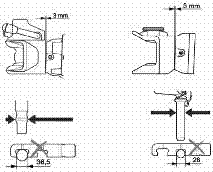 Проверка на износването на заключващия клин на буксирното устройство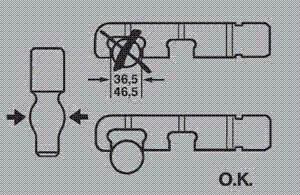 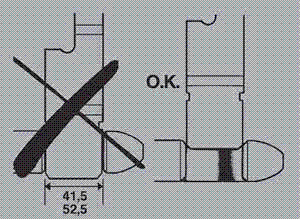 Проверка с калибър на износването в ухото на ремаркето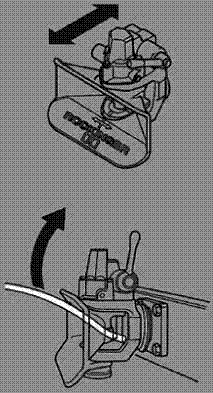 Проверка на състоянието на буксирното устройство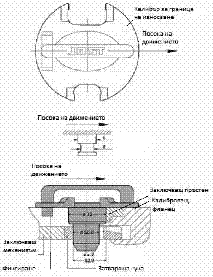 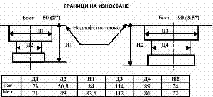 Раздел VI(Нов - ДВ, бр. 99 от 2012 г.)Дневни светлиниМонтираните на превозните средства дневни светлини трябва да отговарятна следните изисквания:1. Одобрение на типа:Дневните светлини трябва да са от одобрен тип съгласно някой отпосочените нормативни актове:- Наредба № 86 от 2004 г. за одобряване типа на габаритни светлини,стопсигнали и дневни светлини на моторни превозни средства и технитеремаркета (ДВ, бр. 24 от 2004 г.), или- Директива 76/758/ЕИО на Съвета от 27 юли 1976 г. за сближаване назаконодателствата на държавите членки относно габаритните светлини,предните габаритни светлини, задните габаритни светлини истопсветлините на моторни превозни средства и техните ремаркета (OB L262, 27.09.1976 г.), или- Правило № 87 на Икономическата комисия за Европа на Организацията наобединените нации - Единни предписания за одобрение на светлини задвижение през деня за моторни превозни средства.Съответствието с изискванията за одобрение на типа на дневните светлинисе потвърждава с наличието на маркировка за одобрен тип по образец,посочен в съответния нормативен акт, съгласно който е издаденоодобрението на типа на дневните светлини. 2. Брой:Дневните светлини да са две на брой.3. Монтажна схема:Няма специални изисквания.4. Местоположение:4.1. по широчина: точката от видимата повърхност по направление набазовата ос, която е най-отдалечена от средната надлъжна равнина напревозното средство, не трябва да се намира на повече от 400 mm отнай-крайния външен ръб на превозното средство; разстоянието междувътрешните краища на двете видими повърхности по направлението набазовите оси не трябва да е по-малко от 600 mm; това разстояние може дае намалено до 400 mm, когато цялата широчина на превозното средство епо-малка от 1300 mm;4.2. по височина: на не по-малко от 250 mm и на не повече от 1500 mm отземната повърхност;4.3. по дължина: на предната част на превозното средство; товаизискване се счита за изпълнено, ако излъчваната светлина не причиняванеудобство на водача, пряко или непряко, чрез огледалата за обратновиждане и/или чрез други отразяващи повърхности на превозното средство.5. Геометрична видимост:5.1. в хоризонталната равнина: 20° навън и 20° навътре;5.2. във вертикалната равнина: 10° нагоре и 10° надолу. 6. Ориентация:Дневните светлини да са насочени напред. 7. Електрическа схема на свързване:Дневните светлини трябва да се включват автоматично, когатоустройството, което пуска и спира двигателя, е в положение, при коетодвигателят може да работи.Дневните светлини трябва да се изключват автоматично, когатоустройството, което пуска и спира двигателя, е в положение, при коетодвигателят не може да работи или когато предните фаровe против мъглаили фаровете са включени, освен когато фаровете се използват заподаване на периодични светлинни предупреждения през кратки интервали.Когато дневните светлини са включени, не трябва да са включени преднитеи задните габаритни светлини, светлините за обозначаване на най-външниягабарит (ако има такива) и осветителят на задния регистрационен номер. Забележка. Максималният формат на удостоверението е А5 (148 x 210 mm).